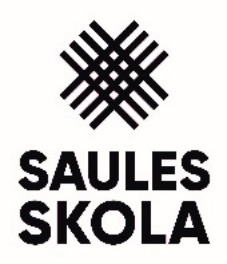 MĀKSLU IZGLĪTĪBAS KOMPETENCES CENTRADAUGAVPILS DIZAINA UN MĀKSLAS VIDUSSKOLAS SAULES SKOLAATTĪSTĪBAS UN INVESTĪCIJU STRATĒĢIJA2023. - 2027. GADAMDaugavpils2022.g.Attīstības un investīciju stratēģiju izstrādāja:  PIKC DDMV “Saules skola”Saules ielā 8, Daugavpils , LV-5400Sadarbībā ar :Valsts izglītības satura centrs (VISC)Vaļņu iela 2, Rīga, LV-1050SIA “AC Konsultācijas”,Balasta dambis 70a-1, Rīga, LV-104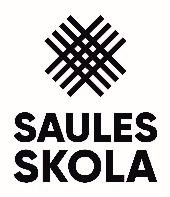 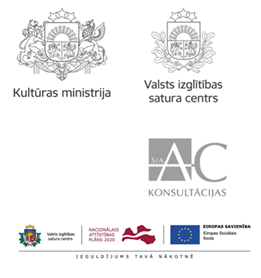 Izglītības iestādes virsmērķi, attīstības redzējums un stratēģiskais virziens. Vispārējā informācija.Kopsavilkums par profesionālās izglītības iestādi Mākslu izglītības kompetences centra “Daugavpils Dizaina un mākslas vidusskola SAULES SKOLA”  (turpmāk – Kompetences centrs) ir Daugavpils valstspilsētas pašvaldības domes dibināta mācību iestāde, kura īsteno  profesionālās vidējās izglītības programmas, profesionālās ievirzes izglītības programmu, interešu izglītības programmu bērniem, kā arī pieaugušo profesionālās pilnveides un tālākizglītības programmas.  Ar  Ministru kabineta 2017. gada 18. maija  rīkojumu Nr. 242 “Par Profesionālās izglītības kompetences centra statusa piešķiršanu Daugavpils Dizaina un mākslas vidusskolai “Saules skola””  Daugavpils Dizaina un mākslas vidusskolai  “Saules skola” tiek piešķirts Profesionālās izglītības kompetences centra (PIKC) statuss. Savukārt ar Daugavpils valstspilsētas pašvaldības domes 2022. gada 15. decembra lēmumu Nr. ___________ mācību iestādei tiek piešķirts mākslu izglītības kompetences centra statuss un noteikts, ka iestādes pilns nosaukums no 2023. gada 1. janvāra ir Mākslu izglītības kompetences centrs “Daugavpils Dizaina un mākslas vidusskola SAULES SKOLA”. Kompetences centrs ietilpst Latvijas profesionālās kultūrizglītības sistēmā, kas nodrošina profesionālās ievirzes un profesionālo vidējo izglītību, izsniedzot valsts atzītus izglītības dokumentus, realizējot licencētas un akreditētas izglītības programmas. Iestādes oficiālie rekvizīti:Mākslu izglītības kompetences centrs „Daugavpils Dizaina un mākslas vidusskola SAULES SKOLA”Reģ. Nr. 90000064918Juridiskā adrese: Saules iela 8, Daugavpils, LV5401Banka: Valsts kaseKonta Nr.: LV25TREL981301901200B    Kompetences centrs ir akreditēts līdz 2025. gada 9. jūnijam.       	2022./2023. mācību gadā Kompetences centrā tiek īstenotas  šādas izglītības programmas:Tabula 1. Izglītības programmas 2022./23.m.g.Pēc stāvokļa uz 2022. gada 1. oktobri:Izglītojamo skaits profesionālās vidējās izglītības programmās -198;Izglītojamo skaits Bērnu mākslas skolā:Profesionālās ievirzes izglītības programmā -244;Interešu izglītības programmā- 95;Kopējais izglītojamo skaits – 537;Pedagogu skaits – 63.Kompetences centra misija, vīzija, vērtībasMisija:Nodrošināt Latvijas tautsaimniecības nākotnei vitāli svarīgo augstas kvalitātes mākslas un dizaina mūžizglītību;Sagatavot Latvijas un starptautiskajā darba tirgū pieprasītus un konkurētspējīgus dizaina un mākslas speciālistus.Vīzija (virsmērķis):Kompetences centrs ir starptautiski atzīta, moderna, prestiža  izglītības iestāde, viens no Latvijas mākslas un dizaina izglītības un inovāciju centriem. Vērtības:Iedvesma. Kolektīvs, kuru vada iedvesma, darbojas aizrautīgi un alkst gūt panākumus, tam ir raksturīga nebeidzama jaunrade. Skolotāji iedvesmo izglītojamos un iedvesmojas paši no kopējā radošā darba, rezultātā parādās izcili oriģināli novatoriski dizaina un mākslas produkti.Pēctecība. Kompetences centram ir plaša un bagāta vēsture. Skolas radošā darbība  saistīta ar kultūras vērtību apzināšanu, saglabāšanu un to attīstību, balstoties uz mūsdienu dizaina pamatprincipiem. Sadarbība: Savstarpēja pozitīva attieksme, palīdzība, atbalsts, dalīšanās pieredzē, kopīgs prieks par veiksmēm, prieks par kopā pavadīto laiku. Skolas kolektīvs ikdiena māca un mācās klausīties, jautāt, cienīt.Izaugsme. Organizācijas izaugsme balstās uz katra skolotāja un izglītojama personīgās izaugsmes, personību dažādību. Izaugsme iedrošina un palīdz gan izglītojamajiem, gan skolotājiem izveidot un sasniegt privātus un profesionālus mērķus.Stratēģiskās prioritātes 2023.-2027. gadamAtbilstoši Latvijas valsts Kultūrpolitikas pamatnostādnēm 2022.–2027. gadam “Kultūrvalsts” (apstiprinātas ar Ministru kabineta 2022. gada 1. marta rīkojumu Nr. 143) kā viena no prioritātēm noteikta  “Talantu ataudze un kultūras darbinieku profesionālā izaugsme”. Prioritātes nosaka, ka valstī un katrā reģionā  darbojas spēcīga kultūrizglītības sistēma, kas garantē kultūras un radošo nozaru ilgtspējīgu attīstību. Šīs prioritātes īstenošanā jāstiprina izglītības kvalitāte un pēctecība visās izglītības pakāpēs, izglītības sasaiste ar kultūras un radošo industriju darba tirgus vajadzībām un izglītības piedāvājuma starptautiskā konkurētspēja, jāatbalsta jauno talantu izaugsme un jāstimulē mākslinieciskā jaunrade un pētniecība. Lai garantētu sabiedrībai sniegto kultūras pakalpojumu kvalitāti un daudzveidību, būtiski ir nodrošināt kultūras un radošajās nozarēs strādājošo profesionālās pilnveides un mūžizglītības iespējas ikvienam, neatkarīgi no vecuma, dzimuma vai citām pazīmēm.Kompetences centra izvirzītas stratēģiskās prioritātes 2022.- 2027. gadam tieši izriet no Kultūrpolitikas pamatnostādnēs noteiktā.  Prioritātes aptver plašu pakalpojumu, funkciju un  procesu spektru. Tās noteiktas, lai sekmētu organizācijas kopējo attīstību, ņemot vērā gan ārējās, gan iekšējās vides faktorus, vājo un stipro pušu vērtējumu:Tabula 2. Kompetences centra darbības SVID analīze:Definējot savas attīstības  prioritātes,  Kompetences centrs  plāno uzņemties nākotnes veidotāja lomu dizaina un mākslas izglītībā Latgales reģionā. Kompetences centram  ir  potenciāls un resursi, lai veidotu jaunu kultūrizglītības pieprasījumu un noteiktu kvalitātes standartus. Radošās industrijas aizņem savu pelnītu vietu  Latvijas kultūrpolitikas diskursā. Viens no stimuliem ar ilgtspējīgu ietekmi šajā kontekstā būtu nozares izaicinājumiem atbilstošas kvalitatīvas izglītības nodrošināšana. Kompetences centrs apzinās savu vietu radošo industriju attīstībā un attiecīgi definē savas attīstības stratēģiskās prioritātes:kvalitatīva un visa mūža garumā pieejama profesionālā izglītība mākslā un dizainā - gan  tradicionālajos, gan perspektīvajos radošajos sektoros;kultūras nozares aktuālām nepieciešamībām atbilstošas izglītības nodrošināšana, liekot uzsvaru uz radošā potenciāla sasaisti ar zināšanām ekonomikā un uzņēmējdarbībā;ilgtspējīga dizaina principu, aprites ekonomikas ideju un tehnoloģiju  iekļaušana izglītības procesā. 1.4. Stratēģiskie mērķi 2023.-2027. gadamKompetences centra  stratēģisko mērķu definēšanā tika ņemti vērā vienotie izglītības sistēmas kvalitātes parametri:Kvalitāte: augsti kvalificēti, kompetenti un uz izcilību orientēti pedagogi.Digitalizācija un inovācijas: mūsdienīgs, kvalitatīvs un uz darba tirgū augsti novērtētu prasmju attīstīšanu orientēts izglītības piedāvājums, tehnoloģiju, inovāciju kompetence mācību procesā un mācīšanās pieredzē.Iekļaušana, personalizācija: atbalsts ikviena izaugsmei, mācību programmu pieejamība dažādām mācīšanās vajadzībām.Ilgtspēja/ “Zaļais kurss”: ilgtspējīga un efektīva izglītības sistēmas un resursu pārvaldība.Tabula 3. Stratēģisko mērķu kopsavilkumsEsošās situācijas raksturojumsKompetences centra profesionālās izglītības programmu raksturojumsKompetences centrs  ietilpst Latvijas profesionālās kultūrizglītības sistēmā, kas nodrošina profesionālās ievirzes un profesionālo vidējo izglītību, izsniedzot valsts atzītus izglītības dokumentus, realizējot licencētas un akreditētas izglītības programmas. Valsts Kultūrpolitikas pamatnostādnes nosaka, ka, lai nodrošinātu Latvijas kultūras ilgtspēju, proti, garantētu to, ka nākamajām paaudzēm Latvijas kultūras piedāvājums ir pieejams ne mazākā apmērā un kvalitātē, kā šobrīd, būtiski ir stiprināt Latvijas kultūrizglītības sistēmu ar mērķi nodrošināt talantu ataudzi Latvijas kultūrā. Kultūrizglītības sistēmas pamats ir uz talantu attīstību orientēta profesionālās ievirzes kultūrizglītība, kurā iesaistās plašs izglītojamo skaits, ļaujot identificēt un mērķtiecīgi attīstīt jaunos talantus, kuri turpinās kultūrizglītību nākamajās izglītības pakāpēs.Savukārt  profesionālās vidējās izglītības jomā svarīgi ir iezīmēt mākslas jomas profesionālās izglītības specifiku kopējā profesionālās izglītības laukā (mūzikas, mākslas, dizaina, dejas un citās jomās), īpaši pārraugot un pilnveidojot mākslu jomas profesionālās izglītības programmu attīstību, sadarbojoties visu izglītības iestāžu dibinātājiem, stiprinot saikni ar nozares vajadzībām un darba tirgus pieprasījumu, ieviešot modulārās programmas, vienlaikus turpinot attīstīt vidusskolu infrastruktūru un materiāli tehnisko bāzi, īpaši digitālajā jomā.Pašlaik  Kompetences centrs piedāvā dizaina un mākslas profesionālo izglītību visās dizaina jomās – produktu dizainā, komunikāciju dizainā un vides dizainā, kā arī programmu “Vizuālā māksla”, kopumā - 14 profesionālās vidējās izglītības programmas, profesionālās ievirzes izglītības programmu “Vizuāli plastiskā māksla, interešu izglītības programmu bērniem, kā arī pieaugušo izglītības un tālākizglītības programmas.Tabula 4. Kompetences centra profesionālās izglītības programmu raksturojumsNekustamā īpašuma un mācību materiāli tehniskās bāzes raksturojums (esošā situācija)Kompetences centra infrastruktūra izvietota Daugavpils vēsturiskajā centrā, kvartālā starp Saules, Muzeja un Daugavas ielām. Te atrodas divas Kompetences centra vēsturiskās ēkas - Saules ielā 8 un Muzeja ielā 3, jaunizveidotie mācību korpusi Saules ielā 2 un Saules ielā 6, kā arī prototipēšanas darbnīcu jaunbūve. Visas ēkas izvietotas ap skolas iekšpagalmu, savā starpā savienotas un kopā veido mūsdienīgu un modernu mācību vidi. Mācību korpuss Saules ielā 82016. gadā pabeigta skolas vēsturiskās ēkas  Saules ielā 8 renovācija. Ēkas pirmajos divos stāvas iekārtotas profesionālo mācību priekšmetu kases, 3. stāvā izbūvētas mansarda telpas, izveidojot telpas skolas bibliotēkai, kā arī  zīmēšanas un gleznošanas klases. Ēka Muzeja ielā 3Līdz 2020. gada decembrim ēkā tika izmantota profesionālās ievirzes mācību programmas (bērnu mākslas skolas), tekstildizaina programmas un vispārizglītojošo priekšmetu vajadzībām. Pēc objekta Saules iela 6 un Saules iela 2 nodošanas ekspluatācijā ēka tiek izmantota kā metodisko fondu krātuve. 2024. gadā iecerēts uzsākt ēkas pārbūvi par metodisko centru un dienesta viesnīcu pedagogiem. Pārbūves būvprojektu ir izstrādājusi kompānija “MARK arhitekti” 2016. gadā. 2024. gadā plānots projektu aktualizēt, ņemot vērā precizēto funkciju un iepriekš veiktos būvdarbus. Skolas  garāžas bija tehniski un morāli novecojušas, daļa no tām -  avārijas stāvoklī. Garāžas tika  izmantotas iekārtu un materiālu uzglabāšanas vajadzībām. 2021. gadā ēkas tika nojauktas un to vietā uzsākta prototipēšanas darbnīcu izbūve. Jaunās prototipēšanas darbnīcas plānots nodot ekspluatācijā 2023. gada sākumā.  Mācību korpuss Saules ielā  6ERAF programmas 8.1.3. specifiskā atbalsta mērķa “Palielināt modernizēto profesionālās izglītības iestāžu skaitu” projekta “Daugavpils Dizaina un mākslas vidusskolas „Saules skola” izveidošana par Profesionālās izglītības kompetences centru (PIKC) un infrastruktūras modernizācijas II. kārta” ietvaros veikta jaunās ēkas būvniecība.Ēkā nodrošinātas telpas vidusskolas vispārizglītojošo priekšmetu apguvei, mācību programmu "Komunikācijas dizains", un “Tekstilizstrādājumu dizains” profesionālo priekšmetu apguvei. Šajā ēkā izveidotas  arī  koplietošanas, un administrācijas telpas. Jaunbūves ēka projektēta atbilstoši ergonomikas, vides pieejamības un energoefektivitātes prasībām. Ēka nodota ekspluatācijā 2020. gada decembrī. Būvuzņēmējs – SIA “Lagron”, būvprojekta autors – SIA “Mark arhitekti”.Mācību korpuss Saules ielā  2ERAF programmas 8.1.3. specifiskā atbalsta mērķa “Palielināt modernizēto profesionālās izglītības iestāžu skaitu” projekta “Daugavpils Dizaina un mākslas vidusskolas „Saules skola” izveidošana par Profesionālās izglītības kompetences centru (PIKC) un infrastruktūras modernizācijas II. kārta” ietvaros veikta esošās ēkas pārbūve. Pārbūvēta ēka atbilst ergonomikas, vides pieejamības un energoefektivitātes prasībām. Pārbūves rezultātā veidojas ergonomiskā mācību vide profesionālās ievirzes programmu  izglītojamajiem, un izstāžu zāle metodiskā centra funkciju īstenošanai. Ēka nodota ekspluatācijā 2020. gada decembrī. Būvuzņēmējs –SIA “Lagron”, būvprojekta autors – SIA “Mark arhitekti”.Tabula 5. Nekustamā īpašuma uzskaitījums un īss raksturojums 2022./2023.m.g.Kompetences centra mācību vides infrastruktūras raksturojums (esošā situācija)	Kompetences centra mācību vides infrastruktūras uzlabojumi veikti vairāku projektu rezultātā:ERAF darbības programmas "Infrastruktūra un pakalpojumi" apakšaktivitātē "Mācību aprīkojuma modernizācija un infrastruktūras uzlabošana profesionālās izglītības programmu īstenošanai" projekts "Daugavpils mākslas vidusskolas "Saules skola" mācību aprīkojuma modernizācija un infrastruktūras uzlabošana" (I kārta); ERAF programmas 8.1.3. specifiskā atbalsta mērķa “Palielināt modernizēto profesionālās izglītības iestāžu skaitu” projekts “Daugavpils Dizaina un mākslas vidusskolas „Saules skola” izveidošana par Profesionālās izglītības kompetences centru (PIKC) un infrastruktūras modernizācijas II. kārta”;INTERREG V-A Latvijas-Lietuvas pārrobežu sadarbības programmas 2014.-2020. g. projekta  LLI-183 „Darba tirgus bez robežām” (MOBILITY);vairāki KKF projekti Vizuālās mākslas/ Dizaina un arhitektūras izglītības iestāžu materiāli tehniskās bāzes uzlabošanas programmās.Tabula 6. Kompetences centra mācību vides infrastruktūras raksturojumsCilvēkresursu pieejamība, raksturojums un attīstībaViens no Kompetences centra stratēģiskajiem uzdevumiem ir pedagoģiskā personāla kompetenču pilnveidošana. Kompetences centra  uzdevums ir nodrošināt nepieciešamo atbalstu skolotāju  pedagoģisko kompetenču pilnveidei vispārizglītojošajās un profesionālajās disciplīnās, sekmēt pedagogu mūžizglītību. Pedagogam jāapgūst kompetences, kas nodrošina efektīvu mācīšanas – mācīšanās procesu, kuras sekmē morāles un ētikas normu apzināšanos, kas veicina vispusīgas audzēkņa personības attīstību un gatavību dzīves darbībai; kas palīdz skolotājam pilnveidot mācību disciplīnas saturu mainīgajos un dinamiskajos tirgus ekonomikas apstākļos.Kopš 2017. gada 1. septembra Kompetences centra darbu ar padomdevēja tiesībām vada Konvents -  izglītības iestādes izveidota institūcija, kuras mērķis ir veicināt izglītības iestādes attīstību, nosakot tās darbības stratēģiskos virzienus atbilstoši darba tirgus prasībām. Konvents  sastāv no 7 dalībniekiem un tie ir – Kompetences centra direktors, divi nozares uzņēmēju pārstāvji, nozares ekspertu padomes pārstāvis, Kultūras  ministrijas  pārstāvis, iestādes dibinātāja – Daugavpils valstspilsētas pašvaldības domes -  pārstāvis un Latgales plānošanas reģiona pārstāvis. Viens no Konventa uzdevumiem ir – sniegt  izglītības iestādes direktoram atzinumu par pedagogu profesionālās kvalifikācijas atbilstību nozares aktualitātēm un ieteikt risinājumus pedagogu kvalifikācijas paaugstināšanai un jaunu speciālistu piesaistei.Cilvēkresursu attīstība skatīta, ņemot vērā sekojošās jomas:Cilvēkresursu piesaistīšana un atlase:Kompetences centra mērķu un uzdevumu izpildei nepieciešama pedagoģiskā, administratīva un atbalsta personāla sastāva un kvalifikācijas prasību (zināšanu un prasmju kopuma) apzināšanās, ņemot vērā  profesionālās kvalifikācijas līmeņu atbilstību Latvijas kvalifikāciju ietvarstruktūras līmeņiem, sadarbības izaicinājumiem ar sociālajiem partneriem un nozares organizācijām, mūsdienu sociālajā un ekonomiskajā kontekstā.Kompetences centra vajadzībām atbilstošu cilvēkresursu piesaistes veidu un cilvēkresursu atlases metožu atlase, vadoties pēc mainīgā darba tirgus prasībām, mūsdienu komunikāciju tehnoloģiju attīstības tendencēm. Cilvēkresursu attīstīšana un profesionālā izaugsme:Nepārtrauktas profesionālās pilnveides nodrošināšana, papildus zināšanu, prasmju un kompetenču apgūšana, ievērojot mūsdienu profesionālajā izglītībā izvirzītās prasības ieviest Kompetences centrā darba vidē balstītu mācību, mijiedarboties  ar konventiem, nozaru ekspertu padomēm, sociālajiem partneriem un uzņēmējdarbības vidi. Cilvēkresursu noturēšana un motivēšana:Darba motivācijas un stimulēšanas sistēmas pilnveidošana, pielietojot gan tradicionālās, gan radošās metodes.Vienotas darba komandas izveide, pielietojot  psiholoģiskās, sociālās, ekonomiskās  un tiesiskās metodes un līdzekļus, respektējot individuālās īpatnības, stiprinot kolektīva iekšējo kultūru un ar to sekmējot Kompetences centra pozitīva tēla veidošanu un stiprināšanu.Cilvēkresursu atjaunotne un pēctecība:Organizācijā radītā un attīstītā  intelektuālā  kapitāla saglabāšanas pasākumi, kas nodrošina, lai zināšanas un prasmes, kuras ir uzkrājuši un attīstījuši vecākas paaudzes darbinieki, tiek nodotas jaunākiem darbiniekiem.  Jaunu darbinieku integrēšanas un apmācības atbalsts, izmantojot mentoringa jeb darbaudzināšanas pieeju.Kvalificētu pēcteču sagatavošana, svarīgāko un kritiskāko  amatu veicēju nomaiņa.Kompetences centra  pedagogu profesionālās pilnveides formas ir daudzveidīgas:mācības dažādos kursos un semināros;pašmācība, attīstot sevi kā personību;valsts valodas pilnveide (individuāls darbs);pedagoģiskās un profesionālās literatūras studijas;uzņēmumu darba iepazīšana (saskarsmē ar darba devējiem, prakšu vadītājiem, profesionālo asociāciju pārstāvjiem);apgūstot jaunākās informācijas tehnoloģijas;mācoties un papildinot svešvalodu zināšanas;kolēģu pieredzes izmantošana (piedaloties semināros citās profesionālās izglītības iestādēs; apmeklējot radniecīgas profesionālās izglītības iestādes ES valstīs). Informācija par pedagogu tālākizglītību ir pieejama kopējā Valsts izglītības informācijas sistēmā (VIIS).Tabula 7. Kompetences centra cilvēkresursu attīstībaRīcības plāns Rīcības plāna struktūraRīcības plāns izstrādāts, lai noteiktu konkrētus uzdevumus Kompetences centra labākai pārvaldībai, tostarp izglītojamo un pedagogu prasmju pilnveidošanai un iestādes  pašu ieņēmumu pieaugumam. Rīcības plāna pamatā ir darbaspēka pieprasījuma un ārējo faktoru ietekmes analīze, Kompetences centra izvirzītas stratēģiskās prioritātes 2023.- 2027. gadam, kas  tieši izriet no Kultūrpolitikas pamatnostādnēs noteiktā.Rīcības plānā ir iekļautas plānotas aktivitātes sekojošajās jomās:izglītības programmu piedāvājums;metodiskais darbs;audzināšanas darbs;karjeras attīstība;sadarbība ar nozares pārstāvjiem;starptautiskā sadarbība/Erasmus plāns;pieaugušo izglītība;maksas pakalpojumi/ieņēmumi.Darbaspēka pieprasījums un tirgus attīstības tendencesDaugavpils valstspilsētas un Augšdaugavas novada   Ilgtspējīgas attīstības stratēģijā  ir noteikta vīzija 2030.gadam, kas iezīmē, ka “Daugavpils valstspilsēta un Augšdaugavas novads – iedzīvotāju skaita ziņā lielākā un ekonomiski nozīmīgākā valstspilsēta ar funkcionālo teritoriju Austrumbaltijā, kas unikāla savā daudzveidībā, ar radošiem, izglītotiem, garīgi bagātiem cilvēkiem, stipru Latgales un Sēlijas identitāti un vienlīdz pievilcīgu vidi iedzīvotājiem, uzņēmējiem un tūristiem”. Pašvaldības ilgtspējīgas attīstības stratēģijā noteikta ilgtermiņa prioritāte “Daudzveidīga, atvērta un integrēta vietējā kopiena”, kas aptver uz sabiedrību vērstos pakalpojumus un atbalstu – kopienas stiprināšanas, iekļaušanas un identitātes aspektus, kvalitatīvus un pieejamus izglītības, kultūras, sporta, veselības, sociālos un drošības pakalpojumus.Saules skolas Attīstības un investīciju stratēģijā 2023. - 2027. gadam ietvertās prioritātes atbilst Daugavpils valstspilsētas un Augšdaugavas novada attīstības programmā 2022.-2027.gadam iekļautajiem rīcības virziena “RV4 Izglītība un prasmes” uzdevumiem: dažādot un nodrošināt kvalitatīvu interešu un profesionālās ievirzes izglītību, veicināt darba tirgus pieprasījumam atbilstošu izglītības piedāvājumu, pilnveidot profesionālās un augstākās izglītības kvalitāti un pieejamību, kā arī atbilst tajos noteiktajiem sasniedzamajiem rezultātiem.Šūšanas rūpniecība. Šajā nozarē darba tirgus sadalās starp uzņēmumiem, kas strādā ar ārzemju pasūtījumiem un ražo ES firmu izstrādātos modeļus, kā arī uzņēmumiem, kas mēģina piedāvāt savus izstrādātos modeļus. Pirmajā šūšanas uzņēmumu grupā ražošana notiek pēc rūpnieciskā principa un produkcija tiek ražota lielos apjomos. Savukārt darba samaksa tiek piedāvāta salīdzinoši zema, kas negatīvi ietekmē darba spēka piedāvājumu. Otrajā šūšanas uzņēmumu grupā pagaidām netiek nodarbināts liels darbinieku skaits, jo tiek piedāvāta pašu izstrādāta produkcija nelielos apjomos. Šāda veida izstrādājumiem ir perspektīva, bet produkcijas realizācijai nepieciešams apgūt ārējo tirgus nišu, kurā ir liela konkurence. Radošās nozares - tekstilmāksla, keramika, koka izstrādājumu ražošana pēc individuāliem paraugiem, drēbnieki utt. ir pieprasīti vienmēr. Šajā nozarē tiek nodrošinātas darba vietas radošiem cilvēkiem, kas nespēj un bieži vien arī negrib strādāt ražošanas, tirdzniecības vai cita veida uzņēmumos. Radošās industrijas ir atbalstāmas, taču šajā nozarē nav iespējams izveidot daudz jaunu darba vietu. Arvien biežāk daudzu profesiju pārstāvji labprātāk izvēlas to pašu darbu strādāt individuāli, nevis lielos uzņēmumos. Kopējā darba tirgus tendence ir individuālie uzņēmumi vai arī uzņēmumi ar nelielu darbinieku skaitu, kuros ir augsta specializācijas pakāpe.Dizaina izglītība veido saikni starp radošo darbību un funkcionālu un tehnoloģiski pamatotu izstrādājumu ražošanu. Tieši kvalificētu dizaina speciālistu iesaiste ražošanā var paaugstināt uzņēmumu konkurētspēju. Perspektīva ir dizaina speciālistu un ražošanas tehnologu sadarbība Daugavpilī esošajos ražošanas uzņēmumos. Vidējās profesionālās izglītības struktūra ir atkarīga no pamatskolu beidzēju izvēles par turpmāko izglītošanos. Jāatzīmē, ka būtiskākā problēma profesionālajā izglītībā joprojām ir tās zemā pievilcība, kas lielā mērā saistīta ar sabiedrības aizspriedumiem un novecojušiem stereotipiem – aptuveni 3/5 no jauniešiem izvēlās turpināt mācības vispārējā vidējā izglītībā. Lai arī pēdējo gados pamatskolu absolventi vairāk pievēršas profesionālai izglītībai, tomēr ar to nepietiek, lai nodrošinātu vidējās kvalifikācijas speciālistu atražošanu darba tirgū. Plānojot jauno programmu ieviešanu, izglītojamo uzņemšanas mērķus Kompetences centrs ņems vērā reģionam raksturīgas sociāli ekonomiskās tendences un darba spēka pieprasījumu, kā arī COVID-19 radītas pārmaiņas.
Digitalizācija un tiešsaistes ekonomika. Covid-19 paātrinājis digitālo transformācijas procesu pasaulē. Pieaugs un attīstīsies tiešsaistes preču un pakalpojumu tirdzniecība. Daudzi patērētāji pieradīs pie tiešsaistes tirdzniecības risinājumiem un pēc Covid-19 krīzes, iespējams vairs negribēs atgriezties tirdzniecības veikalos.Ietekme uz Kompetences centra izglītības piedāvājumu:palielināsies pieprasījums pēc foto-video dizaina specialistiem, kuri var apmierināt  vajadzības pēc kvalitatīvas produktu reklāmas, ieskaitot augsti kvalitatīviem foto-videomateriāliem, multimediju produkciju izmantojamo e-komercijāJaunās darba formas/attiecības un attālinātais darbs. Liela daļa uzņēmumu darbinieku pāries uz darbu attālinātā režīmā, taču ir arī daudz tādu uzņēmumu, kuri to nevarēs nodrošināt, tāpēc ka daļu no nozarēm šobrīd vēl nav iespējams pilnībā digitāli transformēt. Attālinātais darbs veicinās pieprasījuma (un cenas) samazinājumu pēc birojiem, transporta pakalpojumiem Ietekme uz Kompetences centra izglītības piedāvājumu:radošo profesiju cilvēki var uzsākt uzņēmējdarbību ar minimālākām investīcijām (biroji, apkalpošana punkti zaudē aktualitāti) un sniegt dizaina pakalpojumus attālināti, jo cilvēkiem jau ir pieredze pieteikt un saņemt attālinātos pakalpojumus Šādas iespējas padara radošās profesijas par vairāk pievilcīgām.Lokalizācija – īsākas ķēdes. Jau pirms Covid-19 krīzes globālo vērtību ķēžu darbību piemeklēja dažādi izaicinājumi, kas bija saistīti ar strauju tehnoloģiju attīstību. Tas veicina pāreju uz īsākām vērtību ķēdēm un lokalizāciju.   Ietekme uz Kompetences centra izglītības piedāvājumu:pieaugs pieprasījums pēc vietējā produkta, jo tehnoloģiskās iespējas izlīdzinājās un vietējais produkts pēc kvalitātes nav sliktāks par ārzemju ražotu. Radošās industrija ir atvērtākas inovācijām un ātrāk reaģē uz izmaiņām. Tā ir lieliskā iespēja atbalstīt un attīstīt vietējo dizainu no vietējiem materiāliem.Ņemot vērā Ekonomikas ministrijas veiktā pētījuma “Informatīvais ziņojums par darba tirgus vidēja un ilgtermiņa prognozēm” rezultātus periodā no 2022.-2027.gada tiks gaidīta mākslas, izklaides un atpūtas nozares attīstība, apstrādes un pārējā rūpniecība (t.sk poligrāfija), informācijas un komunikācijas pakalpojumi. Šajās nozarēs tiks pieprasīts arī personāls ar vidējo profesionālo izglītību, spējīgs radoši risināt uzdevumus.Izglītības programmu piedāvājumsLai nodrošinātu profesionālās izglītības satura reformas sekmīgu turpināšanu, izstrādāto modulāro programmu  (MIP) ilgtspēju t.sk. jaunā kompetenču satura ieviešanu profesionālā izglītībā, Kompetences centrs plāno veikt sekojošas darbības:Nodrošināt valstī izstrādāto MIP aprobāciju un ieviešanu;Piedalīties modulāro programmu izvērtēšanā Kompetences centra organizētās metodiskās darba grupas sadarbībā ar citām profesionālās izglītības iestādēm, VISC un Nozaru ekspertu padomēm.Kompetences centrs plāno saglabāt un  attīstīt esošās  mākslas un dizaina izglītības programmas, nodrošinot iespēju iegūt konkurētspējīgu un mūsdienīgu izglītību produktu dizaina, vides dizaina un komunikāciju dizaina jomās, kā arī piedāvājot jauniešiem attīstīt personību mākslas jomā. Katra no minētajām dizaina un mākslas jomām ļauj attīstīt pašlaik skolā pieejamās izglītības programmas,  tās pilnveidojot atbilstoši valstī izstrādātajai modulārajai profesionālās izglītības sistēmai. Kopš 2021./22.mācību gada piedāvāto izglītības programmu klāsts tiek pārkārtots sekojoši:Tabula 8.Izglītības programmu piedāvājumsĪstenojot ēku Muzeja ielā 3 pārbūvi un tādējādi pabeidzot vienota Saules skolas kompleksa izveidi, radīsies infrastruktūra, kas ļaus attīstīt jaunas izglītības programmas -  ārtelpu dizainā, koka un akmens materiālu apstrādē un restaurācijā, vizuālā tēla veidošanā. Ņemot vērā, ka saskaņā ar  Profesionālās izglītības likuma 16.3 pantā noteiktām tiesībām  “īstenot arī profesionālās tālākizglītības programmas, kas dod iespēju iegūt piektā līmeņa profesionālo kvalifikāciju tajās profesionālajās kvalifikācijās, kurās mākslu izglītības kompetences centrs īsteno atbilstošas izglītības programmu grupas ceturtā līmeņa profesionālās kvalifikācijas izglītības programmas”, Attīstības stratēģijas īstenošanas laikā Kompetences centra plāno izstrādāt un sagatavo ieviešanai profesionālās tālākizglītības  programmas piektā līmeņa profesionālās kvalifikācijas iegūšanai.Audzināšanas darbsKompetences centra audzināšanas darba plānošanas pamata ir vīzija par izglītojamo, kas  ir nākotnes veidotājs, kurš izsvērti līdzdarbojas sabiedrības dzīvē, sadarbojas ar nozares profesionāļiem, ir Latvijas patriots; inovatīvi un produktīvi strādā tautsaimniecības izaugsmei, labklājīgas, ilgtspējīgas valsts un pasaules veidošanai.Audzināšanas darba prioritātes Attīstības stratēģijas īstenošanas periodā ir :jauniešu piederības savai skolai, vietējai kopienai un valstij apzināšanās un pilsoniskās līdzdalības, patstāvības, atbildības veicināšana;jauniešu kultūrvēsturiskās pieredzes bagātināšana, individuālo kompetenču pilnveides attīstība veiksmīgajai karjeras virzīšanai mainīgajos sociālekonomiskajos apstākļos.Kompetences centra audzināšanas darba uzdevumi irPatstāvīgas domāšanas un rīcības veicināšana, izpratnes par tiesībām un pienākumiem attīstīšana;Morāles, ētikas un demokrātijas principiem atbilstošas skolas psiholoģiskās un vides veidošana; Izglītojamo personiskās, nacionālās un pilsoniskās identitātes apzināšanās sekmēšana;Patriotisma veicināšana;Saskarsmes un sadarbības prasmju attīstība, gatavoties darbam un dzīvei multikulturālajā vidē;Izglītojamo iesaistīšana pašpārvaldē, sekmējot lēmumu pieņemšanas, pasākumu organizēšanas un vadīšanas kompetenču pilnveidi; Mērķtiecīgas karjeras izvēles sekmēšana;Izglītojamo, audzinātāju, mācību priekšmetu pedagogu un ģimenes sadarbības veidošana.Audzināšanas darbs orientēts uz sekojošo kompetenču attīstību:   pašattīstības kompetenci (spēju izprast pašam sevi, virzīt savu attīstību);  sociālo kompetenci (prasmi analizēt sociālos procesus, prasmi iekļauties sabiedrībā, risināt konfliktus, veidot sadarbības un saziņas prasmes u.c.);  ētisko kompetenci (spēju apzināties vērtības un veidot kritisku attieksmi, pārdomātus spriedumus par sevi un citiem); eksistenciālo kompetenci (spēju atbilstoši rīkoties ekstremālās un sadzīves situācijās, izkopt veselīga dzīvesveida ieradumus;kultūras kompetenci ( spēju izprast un pārmantot kultūrvēsturisko pieredzi).Metodiskais darbs un tā attīstībaPlānojot metodiskā darba attīstību 2023.-2027.gadu periodā, Kompetences centrs definē sekojošos darbības virzienus:Atbalsts pedagogiem MIP ieviešanā;skolas metodiskā centra darbība;skolas metodisko komisiju darbība;skolas pedagogu tālākizglītības un profesionālās kompetences attīstība;reģionālā profesionālās izglītības metodiskā centra darbība.Skolas metodiskā darba prioritātes 2023.-2027.m.g:       Modulāro programmu ieviešana;Pedagogu iesaistīšana profesijas standarta izstrādē;Pedagogu iesaistīšana programmu izstrādē;Pāreja uz kompetenču pieejā veidotu mācību saturu;Programmu pielāgošana attālinātām mācībām – metodikas un uzdevumu izstrāde;Kvalifikācijas darbu kvalitātes paaugstināšana;Aprites ekonomikas (zaļo prasmju) ieviešana mācību saturā;Radošās uzņēmējdarbības pamatu ieviešana mācību saturā;Pedagogu profesionālo kompetenču attīstība, piedaloties pilnveides kursos, semināros, konferencēs, meistarklasēs u.c.;Metodisko materiālu krātuves pilnveidošana.Metodiskais atbalsts modulāro izglītības programmu ieviešanāLai nodrošinātu profesionālās izglītības satura pilnveidi un Kompetences centra atbilstību Profesionālās izglītības likuma 16 .1 pantā izvirzītajām un Kompetences centra dibinātāja noteiktajām Mākslas kompetences centra statusa kritērijiem, Kompetences centrs:Piedalās MIP izstrādes nozares metodisko darba grupu profesionālās izglītības iestādēm darbā;Nodrošina optimālos apstākļus  izstrādāto modulāro izglītības programmu īstenošanas uzsākšanai, vienota programmas parauga izstrādei vai aktualizēšanai, organizatoriskajai pielāgošanai programmu īstenošanai sākotnējā profesionālajā izglītībā, profesionālajā tālākizglītībā un darba vidē balstītājām mācībām, kā arī jaunu programmu izstrādei un īstenošanas uzsākšanai atbilstoši darba tirgus pieprasījumam valsts vai reģionālajā mērogā;Nodrošina metodisko materiālu par modulāro izglītības programmu saturisko pielāgošanu īstenošanai;Nodrošina izcilības (ekselences) un labās prakses ieviešanu, programmu vadītājiem un pedagogiem piedaloties semināros, praktiskās darbnīcās un meistarklasēs Kompetences centra darbnīcās (ar nozares pārstāvju piedalīšanos) un laboratorijās. Kompetences centra metodiskais centra darbībaKompetences centrs attīsta skolas metodiskā centra darbu ar mērķi veidot mūsdienīgu izglītības vidi pedagogu un audzēkņu radošai darbībai, sagatavot darba tirgus pieprasījumam atbilstošus un konkurētspējīgus speciālistus, sniegt metodisko palīdzību profesionālās un vispārējās izglītības skolotājiem efektīvāko darba metožu atlasē un pielietošanā, kas vērsti uz kompetenču pieejā balstītu izglītību, nodrošināt pārmaiņām atbilstošu pedagogu profesionālo pilnveidi, praktiskās, inovatīvās un radošās darbības un pieredzes popularizēšanu. Centra darbībai nepieciešamas 2 štata vienības: metodiskā centra vadītājs un metodiķis.Kompetences centra metodisko komisiju darbībaMetodiskās komisijas darbojas saskaņā ar Kompetences centra metodisko komisiju reglamentu. Regulāri tiek rīkotas sanāksmes, tās tiek protokolētas. Metodisko komisiju darbs tiek atspoguļots Kompetences centra darba plānā. Metodisko komisiju galvenais uzdevums ir veicināt pedagogu meistarības un radošās pieredzes pilnveidošanu. Metodiskās komisijas nodrošina  mācību priekšmetu programmu pilnveidošanu, „labās prakses” paraugu studēšanu un ieviešanu praksē;  pedagogu metodisko pieredzes  analīzi un apkopošanu; regulāri  analizējot audzēkņu mācību sasniegumus, izvērtē pedagoga un audzēkņu kopēja darba stiprās un vājās puses, nosaka cēloņsakarības, izsaka priekšlikumus un plāno konkrētus pasākumus pedagogu profesionālās kompetences pilnveidei. Darbojoties pedagogu profesionālās attīstības veicināšanas jomā komisija plāno un īsteno pieredzes apmaiņas pasākumus: seminārus, radošos braucienus un tikšanās ar kolēģiem, vērtē pedagogu vajadzības profesionālās pilnveidošanu un sagatavo priekšlikumus skolas vadībai.Kompetences centrā izveidotas metodiskās komisijas, kuras apvieno izglītības programmās strādājošos pedagogus. Ņemot vērā izmaiņas izglītības programmu piedāvājumā, komisijas tiks attiecīgi pārveidotas.Metodisko komisiju darba plāns tiek izstrādāts mācību gada sākumā, lai nodrošinātu kopīga darbības virziena izstrādi, aktuālo problēmu risināšanu.Metodisko komisiju sanāksmes profesionālo mācību priekšmetu skolotājiem notiek divas reizes semestrī (pēc nepieciešamības varbūt biežāk). Pedagogu tālākizglītības un profesionālās kompetences attīstība Atbalstot Kompetences centra pedagogu tālākizglītības un profesionālās kompetences attīstību tiek veikta aptauja par profesionālo kompetenču pilnveides nepieciešamību (vienu reizi gadā) un pedagogu pašvērtējums (mācību gada beigās). Uz aptaujas un pašvērtējumu analīzes pamata tiek veidots apmācības kursu plāns. Kursu piedāvājums skolas pedagogiem veidots  sadarbībā ar LNKC un nozaru speciālistiem un apstiprināts mācību gada sākumā.2023.-2027.gada periodam noteiktas sekojošās prioritāras pedagogu profesionālās kompetences pilnveides jomas:Prasmes informācijas un komunikāciju tehnoloģiju (IKT) jomā jeb digitālās prasmes;Stresa pārvarēšanas, paškontroles un konfliktsituāciju risināšanas paņēmieni pedagogu darbā;Moderno mācību metožu un līdzekļu izmantošana izglītības procesā;Iekļaujoša un emocionāli droša izglītības iestādes vide;Sociālā kompetence  starpkultūru komunikācijā, kultūras izpratne un izpausme, tolerance;Profesionālās saskarsmes specifika darbā ar pusaudžiem;Radošo industriju attīstības politika ES un Latvijas valsts līmenī;Audzēkņu uzņēmējdarbības prasmju attīstības veicināšanas iespējas.Kompetences centra metodisko pasākumu plāns ietver arī pieredzes apmaiņas pasākumus: pedagogu darbu izstādes, meistarklases, prezentācijas, seminārus, radošās diskusijas u.c.Mācību gada laikā saskaņā ar metodisko komisiju  pieņemtiem lēmumiem pedagogi veic metodiskās izstrādnes, kuru apkopošanas, glabāšanas un publicēšanas kārtības pilnveidošana ir stratēģiskās plānošanas perioda prioritāte.Reģionālais profesionālās izglītības metodiskais centrsKompetences centrs nodrošina pedagogu profesionālās kompetences paaugstināšanas pasākumus. Darbs notiek divos virzienos:Reģiona mākslas skolu pedagogu profesionālās kompetences paaugstināšana;Reģionā vispārizglītojošo skolu vizuālās mākslas, dizaina un tehnoloģijas profesionālās pedagogu kompetences paaugstināšana;Pieaugušo interešu izglītība.Reģiona mākslas skolu pedagogu profesionālās kompetences paaugstināšanas jomā 2023.-2027.g. periodā tiek definēta sekojošas aktivitātes:Profesionālās pilnveides kursi;Pedagogu plenēri, meistardarbnīcas;Noslēguma darbu izstādes;Radošie konkursi;Reģionā vispārizglītojošo skolu vizuālās mākslas, dizaina un tehnoloģijas pedagogu profesionālās kompetences paaugstināšanas jomā 2023.-2027.g. periodā tiek definēta sekojošas aktivitātes:Profesionālās pilnveides kursi un darbnīcas fotogrāfijas, koka dizaina, tekstila dizaina, materiālu apdrukas tehnoloģiju, grafikas (linogriezumi, litogrāfija)  tēmās;Radošie konkursi.Īstenojot pieaugušo interešu izglītību Kompetences centrs 2023.-2027.g. periodā nodrošinās kursus:vizuālajā mākslā (zīmēšanā un gleznošanā);fotomākslā;grafikas tehnoloģijās;tekstildizainā (aušanā un batikā - apdrukā).Sadarbība ar nozares uzņēmumiem un organizācijāmPlānojamā periodā plānots vēl ciešāk sadarboties gan ar reģionālām augstskolām – Daugavpils Universitāti, Rēzeknes Tehnoloģiju akadēmiju, gan ar valsts augstskolām – Latvijas Mākslas akadēmiju, Rīgas Tehnisko Universitāti, Latvijas Kultūras akadēmiju.  Augstskolu pedagogi piedalās kvalifikācijas eksāmenu komisijās, sniedzot vērtējumu par izstrādātajiem darbiem, sniedz ieteikumus programmu satura veidošanā un attīstībā.  2023. - 2027. gadu periodā plānots papildus esošajiem sadarbības līgumiem ar nozares uzņēmumiem noslēgt jaunus līgumus, kas ļautu visiem 3. kursa audzēkņiem iziet praksi atbilstoši iegūstamajai kvalifikācijai. Turpināt starptautisko sadarbību, Erasmus+ ietvaros organizējot prakses un stratēģiskās partnerības projektus. Karjeras attīstības atbalstsKarjeras attīstības atbalsts — pasākumu kopums, kas ietver informācijas, karjeras izglītības un individuālo konsultāciju pieejamību izglītojamajiem karjeras mērķu noteikšanai un plānošanai, izdarot izvēli saistībā ar izglītību un darbu. Karjeras attīstības atbalsta mērķis:sekmēt indivīda spējām un interesēm atbilstoša attīstības virziena izvēli;sekmēt  karjeras vadības prasmju veidošanu un pilnveidi.Karjeras attīstības atbalsts Kompetences centrā ietver:atbalstu potenciālajiem izglītojamajiem un reflektantiem; atbalstu izglītojamajiem adaptācijas posmā; atbalstu izglītības iegūšanas laikā; atbalstu mācību un kvalifikācijas prakses laikā.Karjeras attīstības atbalsta plānošana 2023.-27.gadam tika veikta uz SVID analīzes rezultātu analīzes pamata.Tabula 9. Karjeras attīstības atbalsta darba SVID analīzeAtbalsts potenciālajiem izglītojamajiem un reflektantiemKompetences centrs regulāri organizē atvērto durvju diena un Karjeras nedēļas informatīvas dienas, nodrošinot interesentiem iespēju uzzināt vairāk par skolas izglītības programmām. Kompetences centra mājas lapā un sociālo tīklu kontos tiek regulāri ievietota informācija par norisēm profesionālajā izglītībā (t.sk. par profesionālajiem konkursiem, projektiem), kā arī aktualizēta informāciju par iestādē notiekošo, audzēkņu sasniegumiem u.c. Kompetences centrs katru gadu piedalās pilsētas un reģiona izglītības izstādēs, pilsētas svētkos, sniedzot informāciju par profesijām. Reizi divos gados skolas audzēkņi viesojas apkārtējā reģiona pamatskolās ar informatīvu prezentāciju. Kompetences centrs regulāri sadarbojas ar izglītības pārvaldi sniedzot citu skolu karjeras konsultantiem palīdzību, organizējot pamatskolas skolēniem tematiskas ekskursijas, meistarklases. Kompetences centrs piedalās karjeras izglītības projektos, organizējot dizaina specialistu lekcijas, meistardarbnīcas.Atbalsts izglītojamajiem adaptācijas posmā Uzsākot mācības Kompetences centrā audzēkņi turpina pašizziņas un karjeras iespēju izpētes procesu izvērtējot izvēlētās profesijas piemērotību, pielāgojas no vispārējās izglītības procesa atšķirīgam mācību procesam. Šajā periodā atbalstu audzēkņi saņem no izglītības programmu vadītājiem, audzinātājiem un citiem skolotājiem. Iepazīstas ar jaunu kolektīvu, iekšējās kārtības noteikumiem un izvēlētās specialitātes specifiku.Atbalsts izglītības iegūšanas laikāMācību laikā Kompetences centrā tiek organizētas dizaina un mākslas jomu profesionāļu vadītas lekcijas, semināri, radošās nodarbības ar mērķi sniegt skolēniem padziļinātu izpratni par apgūstamo nozari, radniecīgajām profesijām, nodarbinātības iespējām, lielākajiem darba devējiem. Regulāri skolā norisinās mākslas un kultūras augstskolu organizētas tikšanās ar skolēniem, sniedzot informāciju par tālākās izglītības iespējām. Sadarbojoties ar Daugavpils pilsētas Izglītības pārvaldi un piesaistot karjeras konsultantus – studentus tika organizētas pašizziņas, pašizpētes tikšanās ar vecāko kursu skolēniem.Mācību laikā skolēnu mācās veidot radošo darbu portfolio, motivācijas vēstules, CV pēc Europass parauga.Atbalsts mācību un kvalifikācijas prakses laikāDodoties ikgadējā darba praksē nozares uzņēmumos skolēni nostiprina tādas karjeras iemaņas kā: saskarsme ar darba devēju; prasme strādāt un sadarboties darba vidē; izpratne par nozares darba tirgus prasībām.Karjeras attīstības pasākumu īstenošanaKatra mācību gada sākumā atbildīgais pedagogs apzina audzēkņu vajadzības, anketējot vai organizējot pārrunas, un veido karjeras atbalsta pakalpojumu plānu. Mācību gada noslēgumā atbildīgs pedagogs organizē atkārtotu anketēšanu vai pārrunas ar audzēkņiem, lai apzinātu viņu vajadzību īstenošanu mācību gada laikā un izvirzītu mērķus nākamajam mācību gadam. Mācību gada laikā pēc pārrunām ar audzēkņiem atbildīgais pedagogs  var veikt izmaiņas karjeras atbalsta pasākumu plānā, to papildinot vai koriģējot, ņemot vērā audzēkņu intereses, aktualitātes darba tirgū vai izglītības vidē Latvijā. Karjeras attīstības atbalsta pakalpojumu izvērtēšanai un plānošanai mācību gada beigās tiek vāktas ziņas par to, kurus pasākumus audzēkņi ir apmeklējuši un ko no tā guvuši, novērtējot to lietderību savā karjeras izvēlē, izmantojot vērtējumu skalu vai aprakstoši. Internacionalizācijas stratēģija 2018. gadā Kompetences centrs izstrādāja Internacionalizācijas stratēģiju laika periodam līdz 2028. gadam. Internacionalizācijas  mērķis:  paaugstināt Kompetences centra konkurētspēju, veicinot studentu un pedagogu starptautisko mobilitāti, stiprinot starptautisko sadarbību un nodrošinot tās ilgtspēju, piesaistot ārvalstu mācībspēkus un atbalstot ārvalstu studentu mācības Kompetences centrā, tādējādi sekmējot Kompetences centra atpazīstamību un veidojot augstas kvalitātes multikulturālo profesionālās izglītības vidi.Galvenais stratēģijas uzdevums - nodrošināt izglītojamo iekļaušanos starptautiskā darba tirgū atvērtajā multikulturālajā vidē un celt profesionālās izglītības prestižu un Kompetences centra atpazīstamību. Stratēģijas Rīcības plāna aktivitāšu grupās ietilpst:apmaiņas programmu īstenošana gan Kompetences centra izglītojamajiem, gan ārvalstu apmaiņas audzēkņiem; pedagogu un pedagoģisko darbinieku dalība starptautiskās konferencēs, semināros, apmācības kursos, pieredzes apmaiņas braucienos;piedalīšanās starptautiskajās partnerībās projektos sadarbojoties ar ārvalstu izglītības un radošo industriju dalībniekiem; kvalitatīvās vides izveide un uzturēšana ārvalstu izglītojamo apmācībai Kompetences centrā.Internacionalizācijas stratēģijā tika definētas 4 Kompetences centra internacionalizācijas īstenošanas pakāpes:Pamata līmenis. Kompetences centrs plāno īstenot skolā balstītas internacionalizācijas atbalsta aktivitātes, kas nodrošina sagatavošanas darbam un mācībām multikulturālajā vide:pilnveidot svešvalodu apmācībās;nodrošināt kultūras mācības (cultural studies) ES kontekstā;aktīvi sekot līdzi un reaģēt uz starptautiskām kultūrpolitikas aktualitātēm un kultūras un radošās industrijas tirgus attīstības tendencēm, iesaistot to mācību procesā;seminārus par aktuālām kultūras un izglītības politikas tēmām;iesaistīt Kompetences centra izglītojamos ārzemju viesu uzņemšanas plānošanā un īstenošanā;īstenot sadarbības aktivitātes  ar viesu audzēkņiem apmaiņas un partnerības projektu ietvaros.Pamata līmenis aptver  100% visus Kompetences centra izglītojamos un pedagogus.Mobilitātes līmenis. Kompetences centrs plāno veicināt izglītojamo un pedagogu mobilitātes un definē sekojošus uzdevumus:sekmēt izglītojamo  un pedagogu mobilitāti kā neatņemamu mācību programmas sastāvdaļu, kopīgi īstenojot projektus un ieviešot jaunas idejas mācību procesā pēc mobilitātes, dažādot mobilitātes veidus;motivēt izglītojamos un  personālu personā piedalīties Erasmus+ mobilitātes un  nodrošināt iespēju sagatavoties un doties Erasmus+ braucienos;nodrošināt iespēju Kompetences centra personālam gūt zināšanas un konkrētas prasmes, mācoties no ārvalstu partneru pieredzes un labās prakses, kā arī uzlabot praktiskās iemaņas, kas nepieciešamas pašreizējā darbā un profesionālajā attīstībā.Mobilitātes līmenis aptver  50 % visus Kompetences centra izglītojamos un pedagogus.Tirgus apgūšanas  līmenis. Kompetences centrs plāno pasākumus mācību vides pilnveidošanai, ārzemju izglītojamo un ārzemju pedagoģiskā personāla iesaistīšanai un definē sekojošus uzdevumus: paplašināt kompetences centra starptautisko sadarbības tīklu ar mērķi veidot starptautiski integrējamas studiju programmas;iesaistīties starptautiskās apmaiņas programmās, attīstot iespējas ne tikai kompetences centra studentiem piedalīties apmaiņas mobilitātē, bet arī būt gataviem uzņemt ārvalstu audzēkņus; sagatavot mācību programmu piedāvājumu ārzemju studentiem;organizēt starptautiskas konferences un seminārus, meistarklases;sākt īstenot ārvalstu pedagogu piesaisti, palielinot to studentu skaitu, kuriem ir pieejama  starptautisko studiju pieredze, ārvalstu profesionāļu zināšanas konkrēto studiju disciplīnu pasniegšanā.Tirgus apgūšanas  līmenis aptver  15% visus Kompetences centra izglītojamos un pedagogus.Pozicionēšanas līmenis. Pozicionēšanas līmenī tiks īstenoti pasākumi Kompetences centrā iegūstamo kvalifikāciju atzīšanai ES kontekstā.  Uzdevumi:motivēt izglītojamos piedalīties starptautiskajos  profesionālajos un mākslas konkursos, meistarību sacensībās;nodrošināt iespēju verificēt personīgos profesionālos sasniegumus ar EU atzīšanas iespējām (sertifikācija).Pozicionēšanas līmenis aptver  5% visus Kompetences centra izglītojamos.2023.-27.gadā Kompetences centra Internacionalizācijas stratēģijas īstenošana plānota sekojos virzienos:Erasmus+ K1 programmas aktivitātes - personu mobilitāte mācību nolūkos, īstenojot Erasmus+ akreditācijas iespējas saskaņā ar Erasmus plānu;Erasmus+ KA2 programmas aktivitātes – partnerību projekti, kas atbalsta Kompetences attīstības prioritātes ilgtspējīga dizaina un radošās uzņēmējdarbības jomās;uzņemošās organizācijas funkciju pildīšana ārzemju partnerskolu mobilitātes projektos;pārrobežu partnerības projekti INTERREG programmas ietvaros.Dalība starptautiskajos projektos tiek plānota un īstenota saskaņā ar Kompetences centra attīstības stratēģiju, internacionalizācijas stratēģiju, internacionalizācijas rīcības plānu un ikgadējiem darba plāniem. Katrs starptautiskais projekts ir saistīts ar izglītības procesa kvalitātes uzlabošanu. Plānojot projektu, skolas vadība nosaka arī rezultātu ietekmi uz skolas ikdienas dzīvi. Erasmus + mācību mobilitātes ir uzskatāmas par mācību procesa neatņemamo sastāvdaļu. Mācību prakses tiek ieskaitītas obligāto mācību prakses stundu skaitā un to norise plānota, lai minimāli traucētu semestra darbu skates/ eksāmenus un nodrošinātu laiku sagatavoties pārbaudēm. Ņemot vērā izglītojamo programmu specifiku un nelielu audzēkņu skaitu grupas ir iespējams individuāli risināt katras mobilitātes īstenošanas plānu.Visas starptautisko projektu darbības plāno un kontrolē direktores vietnieks attīstības un projektu jautājumos un projektu koordinators. Direktores vietnieks strādā tiešajā sadarbībā ar skolas atbalsta personālu, direktores vietniekiem audzināšanas un mācību jomās, izglītības programmu vadītājiem un grupu audzinātājiem. Katra konkrētā projekta īstenošanai tiek veidota projekta darba grupa, grupas sastāvs tiek noteikts, skatoties pēc projekta darbības īpatnībām. Darba grupa atbild par visu projektu aktivitāšu (no mobilitātes plānošanas un sagatavošanas līdz projektu pasākumu saturiskajam un tehniskajām nodrošinājumam). Kompetences centram ir atbilstoša kapacitāte vadīt un īstenot visas projekta aktivitātes saviem spēkiem, dažas aktivitātes uzticot sadarbības partneriem. Projektu kvalitātes standartu ievērošana ir Erasmus + koordinatora atbilstība un tas kontrole ir projekta Uzraudzības komitejas kompetencē. Uzraudzības komitejas sastāvā ir skolas direktors, vietnieks projektam atbalstošajā jomā un sadarbības partnera organizāciju vadītāji. Uzraudzības komitejas iesaistīšana tiek plānota atkarībā no projekta specifikas. Kompetences centra administratīvais personās aktīvi piedalās projektu aktivitātes tiešā veidā un sniedz organizatorisko atbalstu projektu gaitās.Visas starptautiskās aktivitātes (tai skaitā Erasmus+ projekti) notiek, ievērojot kvalitātes standartus.Starptautisko projektu pasākumos tiek iesaistīti visi Kompetences centra pedagogi un izglītojamie. Informācija par izstrādājamajiem/ iesniegtajiem projektu pieteikumiem tiek izplatīta administrācijas līmenī regulāro nedēļas darba sēdēs, visiem pedagogiem paziņojuma veidā caur e-klasi. Informācija par apstiprinātiem/uzsāktiem projektiem tiek izvietota visiem izglītojamajiem un pedagogiem pieejamā vieta - uz informācijas stenda, tiek sūtīta e-klasē. Informācija par plānotām mobilitātēm, projekta pasākumiem tiek izplatīta ar informācijas stenda, e-klases, sociālo tīklu palīdzību. Informācija par programmu, skolas projektiem, dalības iespējām ir pieejama skolas mājas lapā. Par dalības iespējām izglītojamos un pedagogus regulāri informē direktores vietnieks attīstības un projektu jautājumos.Projektu rezultāti tiek publiskoti vairākos veidos:1. Sociālie tīkli ( Facebook, Instagram etc) Mērķa grupa: skolas audzēkņi, viņu vecāki, skolotāji, dizaina profesionāļi, absolventi un ieinteresēti jaunieši.2. Publikācijas: informācija par projektu aktivitātēm un rezultātiem tiek publicēta Kompetences centra mājas lapā, pašvaldības mājas lapā, vietējos un reģionālajos masu informācijas līdzekļos. Mērķa grupa: ieinteresētās personas un plaša sabiedrība.3. Izplatīšanas pasākumi: projektu noslēgumā tiek rīkoti rezultātu izplatīšanas pasākumi, uz kuriem uzaicināts pašvaldības, sadarbības organizāciju pārstāvji.4. Videoieraksti, foto prezentācijas ir pieejamas skolas YouTube kanālā. Mērķa grupa: skolēni un skolas mācībspēki, potenciālie izglītojamie, kuri seko skolas YouTube kanālam.Erasmus plāns2021. gadā Kompetences centrs ieguva Erasmus+ akreditāciju līdz 2027. gadam un laikā no 2021.g līdz 2027.g. decembrim apņemas īstenot Erasmus plānu sekojoši:Tabula 10. Erasmus plāna mērķiLaikā no 2023. gada  līdz 2027.gadam decembrim Kompetences centrs plāno sasniegt sekojošus rādītājus:Tabula 11. Erasmus plāna indikatoriErasmus plāna aktivitātes un  dalībnieku atlase: izglītojamieKompetences centra uzdevums ir nodrošināt izglītojamajiem profesionālo praksi un profesionālo komunikāciju multikulturālā vidē, praktiskajā darbā atbilstoši specializācijai, nodrošināt lai izglītojamie atbilstoši sava apgūtu prasmju līmenim piedalītos reālā darba procesā radošajos uzņēmumos un varēja kritiski novērtēt pielietotās tehnoloģiskās ražošanas metodes un Kompetences centrā apgūto prasmju un zināšanu atbilstību. Kompetences centra iecere ir sniegt vienādas iespējas visiem izglītojamajiem iziet mācību praksi Erasmus+ programmas ietvaros. Plānojot mobilitātes par galveno nosacījumu ir noteikta visu programmu iesaistīšana mācību praksēs, sniedzot vienādas iespējas visiem izglītojamajiem pieteikties un piedalīties atlases procedūrās.Kompetences centram ir izstrādāta mācību prakses mobilitātes īstenošanas vīzija, atkarībā no programmām un mācību ilguma:- mācību "muzeju" jeb plenēra  prakse - 2. mācību gada izglītojamajiem 4. gadīgajās programmās;- profesionālā mācību prakse vizuālās komunikācijas, interjera dizaina, apģērbu dizaina jomā, multimediju dizaina, foto dizaina, mākslas jomā – 2 - 4. kursa izglītojamajiem 4. gadīgajās programmās; 2. kursa izglītojamajiem 2. gadīgajās programmās;- profesionālā mācību prakse vizuālās komunikācijas, foto dizaina - 1. kursa izglītojamajiem 2. gadīgajās programmās;Šāda mobilitātes vīzija ļauj laicīgi plānot sadarbību ar ārzemju parteriem un mērķtiecīgi sagatavot mobilitātes dalībniekus. Dalībnieku atlases procedūra ar apstiprināta Kompetences centra atbilstošā nolikuma veidā un tiek pārskatīta un aktualizēta mācību gada sākumā.Erasmus plāna aktivitātes un  dalībnieku atlase: pedagogiProfesionālās pilnveides kursi, apmaiņas programmas, darba vērošanas uzdevumi pedagoģiskajam personālam tiek atlasīti, vadoties pēc skolas Cilvēkresursu attīstības plāna iekļautām prioritātēm:- administrācijas darbinieku vadīšanas un līderības prasmju pilnveidošanā;- komandas darba prasmju pilnveidošana izglītības programmu vadītājiem un metodisko komisiju vadītājiem;- iekļaujošās pedagoģijas principi izglītības programmu vadītājiem un grupu audzinātājiem;- labvēlīgas psihosociālā darba vides veidošana pedagogu kolektīvā un mācību klasēs profesionālo priekšmetu vadītājiem un grupu audzinātājiem;- svešvalodas prasmju pilnveidošana visiem pedagogiem;- mūsdienu tehnoloģiju (ICT) pielietošana mācību procesā visiem pedagogiem.Erasmus kvalitātes standartu ievērošanaIekļaušana un daudzveidība: Kompetences centrs nodrošina vienādās iespējas neatkarīgi no mantiskā un sociālā stāvokļa, rases, tautības, etniskās piederības, dzimuma, reliģiskās un politiskās pārliecības, veselības stāvokļa, nodarbošanās un dzīvesvietas, piedalīties projektos visiem izglītojamajiem, tas attiecās gan uz skolā īstenojamajiem pasākumiem, gan uz mobilitātēm. Lai nodrošinātu iekļaujošo pieeju skolas administrācija un projektu vadītāji apzinās, kādi traucējumi un nevienlīdzības pazīmes ir aktuālas, balstoties uz izglītojamo personību analīzēm izglītību. Iekļaujošas sabiedrības principi tiek iestrādāti arī projektu saturā, runājot, diskutējot un prezentējot izglītojamajiem un pedagogiem jaunas Eiropas sabiedrības modeļi. Pedagoģiskais un atbalsta personāls pilnveido savas kompetences šajā jomā, piedaloties Erasmus+ strukturētajos kursos.Vides ilgtspējība un atbildība: Ilgtspējīgas sabiedrības veidošanās lielā mērā ir atkarīga no sabiedrības locekļu zināšanu apjoma par videi aktuāliem jautājumiem. Projektu pasākumu ietvaros izglītojamie un pedagogi tiešajā un netiešajā veida atbalsta ES ilgtspējīgas stratēģijas uzdevumu izpildi un sekmē ekoloģiskās domāšanas attīstību.Ilgtspējīgs patēriņš un ilgtspējīga ražošana: atteikums no vienreizējo plastmasas trauku lietošanas pasākumos, pārstrādāto un otrreizēji izmantojamo materiālu izmantošana projekta radošajos uzdevumos:-Sabiedrības veselība: veselīga dzīves veida popularizēšana mobilitātes laikā;-Dabas resursu saglabāšana un apsaimniekošana: papīra dokumentu apjoma samazināšana, elektronisko dokumentu aprite projektu vajadzībām, Latvijas dabas resursu un vides daudzveidības popularizēšana projektu pasākumos;-Ilgtspējīgs transports un piesārņojumu mazināšana: pārvietošanās ar velosipēdiem un kājām projektu pasākumu ietvaros, sabiedriskā transporta izmantošana.Virtuālā sadarbība, virtuālā mobilitāte un jauktās mobilitātes: Plānojot projekta aktivitātes Kompetences centrs uzņēmās:-Projekta ietvaros organizēt darba sanāksmes, rīkot vebinārus, izmantojot video konferenču rīkus, video zvanus, vai Groupware jeb grupu organizēšanas programmnodrošinājumu, komunikāciju platformas.-Nodrošināt personāla profesionālo pilnveidi digitālās jomās, padziļinātas digitālās prasmes, apmeklējot strukturētos kursus un piedaloties pieredzes apmaiņas pasākumos.- Projekta aktivitātēm izmantot lietotājdraudzīgus rīkus un drošas platformas, kas ievēro privātuma un ētikas standartus.Aktīva līdzdalība tīklā ERASMUS organizācijām: Kompetences centrs attīsta esošās un dibina jaunas partnerības Eiropas kontekstā, piedaloties Erasmus+ projektos ne tikai projekta īstenotāja- finansējuma saņēmēja lomā, bet arī uzņemot mobilitātes dalībniekus no citām Eiropas skolām. Kompetences centrs stiprina un paplašina sadarbību ar līdzīgām iestādēm un meklē partnerības iespējas ar Erasmus + profesionālajām dizaina un mākslas organizācijām, kompānijām un institūcijām gan prakses vietu nodrošināšanai gan nozares attīstības jautājumu risināšanai Eiropas tirgus kontekstā. Partneru meklēšanai un tīklojuma veidošanai tiek izmantojamas gan kopīgās paltformas ( eTwinning, School Education Gateway, Erasmus+ Project Results Platform) gan grupas sociālajos tīklos, gan kontaktpasākumi.Pieaugušo izglītībaPeriodā 2019.-2021.g tika fiksēts vidējās kvalifikācijas darbaspēka ar profesionālo izglītību nepietiekamības risks. Gan uzņemto, gan kvalifikāciju ieguvušo audzēkņu skaits profesionālās izglītības iestādēs turpināja sarukt. Iedzīvotāju iesaiste pieaugušo izglītībā saglabājās zema. Ņemot vērā demogrāfiskos procesus, kā arī tradicionālo izglītojamo plūsmu samazināšanos, būtiska loma darba tirgus disproporciju mazināšanā ir pieaugušo izglītības piedāvājumam. Profesionālās kvalitātes uzlabošanai un darba tirgus disproporciju mazināšanai nozīmīga loma ir efektīvām pieaugušo apmācībām un tālākizglītībai. Būtiski ir palielināt iedzīvotāju ar pamatizglītību un vispārējo vidējo izglītību iesaisti pieaugušo izglītības pasākumos.Kompetences centrs stratēģiskajā plānošanā par pieaugušo izglītības attīstības pamatu uzskata esošās 2 gadīgas programmas, kas galvenokārt domātas pieaugušajiem cilvēkiem ar vidējo un augstāko izglītību. Par īpaši atbalstāmām  uzskatīta arī īsākas profesionālās pilnveides programmas (240-360 stundas), kas domātas kvalifikācijas celšanai atsevišķajās radošajās jomās: grafisko datorprogrammu padziļināta apguve, multimediju prasmju pilnveidošana,fotografēšanas prasmju attīstība, kompozīcijas un stilu mācībā.Aktuāla ir sabiedrības izpratnes veicināšana par pieaugušo izglītības nozīmību un iespējām. Ņemot vērā iedzīvotāju zemo dalību pieaugušo izglītībā, 2023.-2027.g. periodā plānotas vairākas integrētās komunikācijas kampaņas profesionālās un pieaugušo izglītības popularizēšanai ar mērķi veicināt sabiedrības izpratni un motivāciju piedalīties izglītības aktivitātēs.Plānotie pašu ieņēmumiStratēģijas īstenošanas periodā Kompetences centrs plāno aktivitātes, kuras veicinās pašu ieņēmumu pieaugumu un piedāvāto maksa pakalpojumu dažādošanu.Tabula 12. Maksas pakalpojumu kopsavilkumsMaksas pakalpojumu aprēķinam, kā arī izglītības programmu un moduļu īstenošanas izmaksu aprēķiniem plānots izmantots finanšu rīku, kuru ir izstrādājis Kurzemes Biznesa inkubators SIA (reģ. nr.42103046981) projekta Nr. 8.5.3.0/16/I/001 “Profesionālās izglītības iestāžu efektīva pārvaldība un personāla kompetences pilnveide” ietvaros. Finanšu rīka turētājs ir Valsts izglītības satura centrs (reģ. nr. 90009115938).Maksas pakalpojumu cenrāža pilnveides iespējas:Diferencēta pieeja maksas pakalpojumu lietotājiem/klientiemKlātienes un tiešsaistes pasākumi (vebināri, online meistarklases)Pakalpojumu abonēšanas iespējasTiešsaistes veikals audzēkņu mākslas un dizaina izstrādājumiem “Zaļās” investīcijas un aktivitātesEiropas Savienības mērķis - līdz 2050. gadam Eiropai kļūt par pasaulē pirmo klimata neitrālo kontinentu ir mūslaiku lielākais izaicinājums un arī izdevība. Lai šo mērķi sasniegtu, Eiropas Komisija ir nākusi klajā ar Eiropas zaļo kursu - vērienīgu pasākumu kopumu, kura nolūks ir dot Eiropas Savienības iedzīvotājiem un uzņēmumiem iespēju gūt labumu no pārejas uz ilgtspējīgu zaļo ekonomiku. Kompetences centra  “zaļo” aktivitāšu plāns veidots ievērojot ES rīcības plāna pamatnostādnes, “vietējā līmenī” īstenojot zaļā kursa prioritātes,  veicinot “zaļo atveseļošanu”, lai izveidotu ilgtspējīgāku, iekļaujošāku un noturīgāku sabiedrību:Atkritumu apsaimniekošanas principu ieviešana Kompetences centra ikdienā:Apmācība atkritumu šķirošanas jautājumosAtkritumu šķirošanas pieredzes analīzeAtkritumu šķirošanu atbalstošo dizaina risinājumu izstrādeEkodizaina/ekodomāšanas/aprites ekonomikas ideju iekļaušana mācību programmās un ārpusskolas aktivitātēsLai notiktu domāšanas maiņa no lineārās ekonomikas uz aprites ekonomikas principu, par atkritumu apsaimniekošanu, par atkritumu izmantošanu kā otrreizējo resursu Kompetences centrs pievērš uzmanību aprites ekonomikas principu ieviešanu mācību procesā:atkritumu/otrreizēji izmantojamo materiālu izmantošana mācību uzdevumos;dalība projektos, kas popularizē un attīsta ilgtspējīgo dizainu;meistarklases, intervijas, tikšanās ar profesionāliem dizaineriem, kuri darbojas ilgtspējīga dizaina jomā.Īpaša uzmanība tiks pievērsta tekstilizstrādājumu ilgtspējībai un to otrreizējai izmantošanai.Zaļās domāšanas un ilgtspējīga dizaina principu integrēšana plānota visās izglītības programmās caur atsevišķiem moduļiem, piemēram:Produktu dizaina izglītības programmā caur moduli "Materiālu un tehnoloģiju izmantošana dizaina produktu izstrādē”  Apģērbu  dizaina izglītības programmā caur moduli  “Apģērbu kolekciju izstrāde un ražošana” u.c.Zaļās infrastruktūras elementu attīstība skolas teritorijā (Zaļās pilsētas instrumenti):Kompetences centra priekšpagalma un iekšpagalma attīstība, veidojot zaļo zonu ar mazajām formām. Zaļo iepirkumu organizēšanaIzstrādājot tehniskās specifikācijas plānotam aprīkojumam Kompetences centra atbildīgie par iepirkumu darbinieki ņems vērā Vides aizsardzības un reģionālās attīstības ministrijas izstrādātas “Zaļā publiskā iepirkuma piemērošanas vadlīnijas” ZPI kritēriju noteikšanai un pierādījumu prasībām (vides standarti, ražošanas procesi, atbilstība noteiktam tehniskajam vai funkcionālajam sniegumam, sertifikāti, pašdeklarācijas, ekomarķējumi, tehniskie pārskati).Komunikācijas stratēģijaKompetences centra Komunikācijas stratēģija attiecas uz iekšējo komunikāciju, mārketinga komunikācijām un sabiedriskajām attiecībām. Komunikācijas stratēģijas izstrādāta, ņemot vērā esošās situācijas SVID analīzi.Tabula 13. Ārējās un iekšējās komunikācijas SVID analīzeKomunikācijas galvenie vēstījumiVēstījums: Izglītības kvalitāte Auditorija: potenciālie izglītojamie, viņu vecāki,  radošo industriju pārstāvjiEfektivitātes mērījums: reflektantu skaits Vēstījums: Karjeras iespējas, starptautiskā radošā pieredzeAuditorija: potenciālie un esošie izglītojamie, viņu vecākiEfektivitātes mērījums: reflektantu skaitsVēstījums: Daudzveidīga radošā skolas dzīveAuditorija: potenciālie izglītojamie, projektu partneriEfektivitātes mērījums: reflektantu skaitsVēstījums: Labvēlīgā skolas videAuditorija: potenciālie izglītojamieEfektivitātes mērījums: pozitīvas atsauksmes, reflektantu skaitsKomunikācijas mērķi  Mārketinga komunikācijas galvenais mērķis : veicināt mērķauditoriju labvēlīgu attieksmi un iesaistīt skolas mērķa sasniegšanā, sekmējot izglītības iestādes rezultātu ilgtspējīgu izmantošanu.Kompetences centra mārketinga komunikācijas apakšmērķi:maksimāli precīzi piesaistīt un noturēt plašas sabiedrības uzmanību skolas darbībai, veidojot pozitīvo imidžu;veidot uzticamas attiecības ar mākslā un dizainā ieinteresētiem jauniešiem un pieaugušiem, radošo industriju pārstāvjiem;palielināt izglītojamo skaitu.Komunikācijas uzdevums - pielietojot iespējamos un katrai mērķa grupai pieejamos un uzticamos medijus, sniegt regulāro, precīzu un atraktīvu informāciju par kvalitatīvās izglītības iespējām un  skolas radītiem kultūras produktiem.Komunikācijas mērķa grupasIekšējai komunikācijas mērķa grupas:skolas darbinieki (pedagoģiskais, administratīvais, atbalsta un tehniskais personāls);izglītojamie.Ārējās komunikācijas mērķa grupas:esošo izglītojamo vecāki;potenciālie izglītojamie (pamatskolu beidzēji, vidusskolu beidzēji, pieaugušie);radošo industriju pārstāvji;Latgales reģiona iedzīvotāji. Ārējā komunikācijaVeiksmīgākajai ārējās komunikācijas stratēģijas īstenošanai plānots iesaistīt plašus kanālus: sociālie tīkli;YouTube kanāls;skolas mājas lapa;publikācijas masu medijos;pilsētas,  reģionālā un nacionālā mēroga pasākumi;izglītības, mākslas un dizaina izstādes;atvērto durvju dienas;konkursi, sacensības;starptautiskās partnerības;individuālās tikšanās;skolas ārtelpa, ārējā reklāma.Attīstības perioda griezumā Kompetences centram ir noteiktas sekojošas ārējās  komunikācijas prioritātes:vizuālās identitātes jeb stila grāmatas (brand book) izveide un tas regulāra pielietošana kompetences centra ārējās komunikācijas pasākumos;kompetences centra mājas lapas izveide un uzturēšana;sociālo tīklu un YouTube kanāla aktīva izmantošana kompetences centra mārketinga komunikācijas mērķu sasniegšanai;mārketinga plāna iekļaušana ikgadējā kompetences  centra darba plāna sastāvā.Iekšējā komunikācijaIekšējās komunikācijas pamatmērķis – Kompetences centra darbinieku (administratīvā, pedagoģiskā atbalsta un tehniskā personāla) un izglītojamo iesaistīšana skolas dzīvē un lojalitātes veidošana.Apakšmērķi: virzīt darbinieku un izglītojamo kolektīvu uz kopīgo mērķu sasniegšanu;koordinēt aktivitātes (mācību, audzināšanas, projektu, saimnieciskās, metodiskās utt);nodrošināt efektīvu vadību, ņemot vērā iekšējos procesus;veidot lojalitāti un kopīgo organizācijas kultūru.Uzdevumi:regulēšana: nodrošināt darbinieku un izglītojamo uzvedības atbilstību uzņēmuma mērķiem (iekšējie kārtības noteikumi un ar tiem saistīti rīkojumi, regulārās darbinieku kopsapulces un izglītojamo audzināšanas stundas);jauninājumu ieviešana: nodrošināt darbinieku un izglītojamo par stratēģiskām izmaiņām, nodrošināt jaunās informācija laicīgu un adekvātu sniegšanu visam kolektīvam; integrācija: nodrošināt atgriezenisko saiti, iekļaut  visus darbiniekus un izglītojamos informācijas apmaiņā; informēšana – nodrošināt faktiskās informācijas nodošanu, kas nepieciešama, lai darbinieki varētu veikt savus uzdevumus. Iekšējās komunikācijas aktivitātes ir savstarpēji saistītas, to veidošanas kvalitāte ir atbildīga no katra dalībnieka funkcionālā ieguldījuma. Kompetences centra iekšējās komunikācijas aktivitātes var iedalīt vismaz četrās kategorijās:Stratēģiskā komunikācija, kuras mērķis ir vadīt un iesaistīt kopīgos projektos personālu. Radošās komunikācijas mērķis ir radīt nepieciešamās zināšanas un kompetences. Formatīvās jeb izglītojošās komunikācijas mērķis ir izplatīt atšķirīgas organizācijā nepieciešamās kompetences. Funkcionālā komunikācija ir nepieciešami vadības un produktivitātes procesu veicināšanai.Attīstības perioda griezumā Kompetences centram ir noteiktas sekojošas iekšējās komunikācijas prioritātes:ieviest kvalitātes vadības sistēmas principus Kompetences centra lietvedības un komunikācijas procesos (KVS);uzlabot regulāro  darba sanāksmju kvalitāti visos līmeņos: administrācijas iknedēļas sapulces, programmu vadītāju ikmēneša sapulces; ieviest darbu plāna izpildes analīzi un risku vadības risinājumu apspriešanu;ieviest starpdisciplināras/starpprogrammu aktuālo problēmu apspriešanas sanāksmes mērķa grupās;paaugstināt E-klase un citu e-mācību platformu izmantošanas kvalitāti komunikācijas vajadzībām;paaugstināt izglītojamo līdzdalību Kompetences centra attīstības jautājumu risināšanā.Iekšējās komunikācijas vajadzībām tiek izmantojami gan horizontālie gan vertikālie kanāli:Horizontālie komunikācijas kanāli -savstarpējā saziņa un informācijas apmaiņa viena līmeņa darbinieku vidē. Vertikālie komunikācijas kanālus kontrolē skolas vadība. Vadītājs caur šiem kanāliem novada to informāciju, kas nepieciešama visiem darbiniekiem, lai tie varētu veiksmīgi sasniegt uzņēmuma mērķus. Tajos cirkulē gan profesionālā, gan komandu motivējošā informācija, kā arī atgriezeniskā saite. Nepieciešamie ieguldījumi attīstībāE-vide un tās attīstība izglītības iestādes kontekstāKompetences centra E-vides sastāvdaļasPlānojot Kompetences centra  mācību e-vides attīstību,  uzmanība tika pievērsta sekojošiem faktoriem:Personas datu aizsardzība;Organizācijas datu aizsardzība;Datu īpašnieku atbildība un autortiesības;Medijpratība un informācijpratība;Informācijas pieejamība;Infrastruktūras tehnoloģiskā kvalitāte;Informācijas vadība.Kompetences centra mācību  e-vidi veido:Mājas lapa;E-klase;Digitālās mācību platformas;YouTube kanāls;Darbu digitālā datu bāze;Aktivitātes sociālajos tīklos;Metodiskās vadības resursu digitālā krātuve.Kompetences centra mājas lapas pilnveidošanaKompetences centra mājas lapa www.saules.lv ir mūsdienīgs elektroniskās komunikācijas līdzeklis, kas pilda vairākas funkcijas:informācija par skolu, misiju, attīstības vīziju, mērķiem un uzdevumiem;informācija reflektantiem par izglītības programmām, iestājpārbaudījumiem; informācija izglītojamajiem: mācību gada aktualitātes;informācija skolotājiem: mācību gada aktualitātes;informācija visiem interesentiem: skolas aktivitātes;piekļuve pie darbu datu bāzes;piekļuve pie metodisko resursu krātuves;piekļuve skolas e-veikalam (ilgtermiņā).Stratēģijas īstenošanas periodā plānots pilnveidot esošo mājas lapu, pārstrādājot tās struktūru un saturu  atbilstoši attīstības vajadzībām, saskaņā ar Ministru kabineta 2020. gada 14. jūlija noteikumu Nr. 445 "Kārtība, kādā iestādes ievieto informāciju internetā" (https://likumi.lv/ta/id/316109/redakcijas-datums/2020/07/18) prasībām un SIA “Latinsoft” ekspertu rekomendācijām (Daugavpils pilsētas Izglītības pārvaldes mājas lapu izvērtēšanas rezultāti). Mājas lapas pārstrādāšanas programma ir uzsākta 2022. gadā ir sekojoša:tehniskā uzdevuma (specifikācijas) izstrāde;iepirkuma sagatavošana un rīkošana;tehniskā uzdevuma aktualizācija/detalizācija;līguma slēgšana ar pakalpojuma sniedzēju;mājas lapas testēšana, atbildīgā mājās lapas administrēšanas personāla apmācība;mājas lapas lietošanas uzsākšana;mājas lapas regulārā uzturēšana;Darbu digitālā datu bāzes izveideMācību laikā Kompetences centra izglītojamie izstrādā un izgatavo daudz darbu gan pildot mācību uzdevumus, gan izstrādājot kvalifikācijas darbus. Daļa no darbiem ir digitālā pēc būtības, daļai darbu ir nepieciešama speciāli fotografēšana vai filmēšana. Lai sakārtotu darbu arhivēšanas, glabāšanas procedūras un veicinātu darbu arhīva pielietošanu mācību procesā un skolas reklāmas kampaņās, nepieciešams izveidot vienotu skolas datu bāzi – Darbu arhīvu.Darbu arhīva izveidei nepieciešams vienoties par mākslas darbu klasificēšanas principiem, pēc kuriem darbs tiks definēts un meklēts (izglītības programma, mācību gads, izglītojamā/autora vārds, uzvārds, anotācija/tehniskais raksturojums un citas ziņas).Datubāzes veidošanas programma sastāv no 3 darbu apjomiem:Mācību darbu sagatavošana arhivēšanaiLai saglabātu vērtīgo darbu materiālu, nepieciešams veikt katras izglītības programmas individuālo arhīvu( ieskaitot foto-un video-arhīvus) revīziju, darbu vērtības izvērtēšanu, darbu kvalitatīvu fotografēšanu/filmēšanu, anotēšanu. Sagatavošanas darbu sākumposmā tiks izveidota vienota arhivēšanas programma, nosakot prasības darbu identificēšanai, foto-/videomateriālu un anotāciju kvalitātei, definējot iesaistīta personāla pienākumus, izpildes termiņus.  Datubāzes izstrādeDatubāzes izstrādes darbi tiek pasūtīti augsti kvalificētiem speciālistiem, kuriem ir zināšanas un pieredze projektu izstrādāšanā un datubāžu veidošanā. Līguma slēgšana notiks uz iepirkuma rezultātiem pamata.Datubāzes izstrādes darbi sastāv no sekojošiem posmiem:uzdevuma definēšana, līdzīgo paraugu analīze;datubāzes projektēšana;sistēmas veidošana/ programmēšanu;datubāzes testēšana, kļūdu labošana.Datubāzes ekspluatācijaDatubāzes ekspluatācijā iesaistītos cilvēkus var iedalīt divās grupās:Administrators, kas uzrauga datubāzi un  atbild par normālu datubāzes darbību ikdienā (datu uzglabāšanas drošības nodrošināšana, regulāra lietotāja datu dublējumkopiju veidošana, piekļuves tiesību piešķiršana dažādām lietotāju grupām, datora aparatūras bojājuma seku novēršana).Lietotāji 1 -pedagogi, Kompetences centra darbinieki, kuri ir apmācīti datubāzes lietošanai un veic datu ievadi, rediģēšanu un informācijas izguvi.Lietotāji 2– izglītojamie, kuriem tiek piešķirta ierobežota piekļuve datu bāzei un kuri izmanto informāciju mācību nolūkos.Pirms ekspluatācijas uzsākšanas un ekspluatācijas laikā ir jānodrošina iesaistīto cilvēku apmācība.Metodisko resursu krātuveKopš darbības atjaunošanas 1992./93.mācību gadā Kompetences centra pedagogi veic metodisko materiālu izstrādi.Pēc PIKC status piešķiršanas skola uzņēmās metodiskā centra lomu, kas pieprasa esošā metodisko resursu arhīva pārskatīšanu, metodisko materiālu glabāšanas un pieejamības jautājumu risināšanu. Par aktuālu kļūst elektroniskās metodiskas krātuves izveide, kas atļautu meklēšanas filtru jeb atlases kritēriju pielietošanu.Elektroniskās metodiskas krātuves mērķis - veikt kvalitatīvas izmaiņas mācību procesā, izmantojot inovatīvas mācību tehnoloģijas.Elektroniskās metodiskas krātuves uzdevumi:sekmēt metodisko izstrādņu sistematizēšanu un saglabāšanu;nodrošināt elektronisku pieredzes un mācību materiālu apmaiņu skolotāju vidū;nodrošināt iespēju skolas izglītojamajiem izmantot mācību materiālus mācību vielas atkārtošanai un  nostiprināšanai;attīstīt vienotu skolas informācijas vidi;veicināt pedagogu radošo aktivitāti. Digitālās mācību platformu izmantošana un mācību video-kursu veidošanaCOVID-19 pandēmijas laikā Kompetences centra pedagogi sāka aktīvi izmantot digitālās mācību platformas. Ar mērķi turpmāk izmantot digitālās platformas apmācības procesam klātienē un tiešsaistē ir nepieciešams veikt pedagogu iegūtas pieredze izvērtēšanu, platformu iespēju analīzi un pieņemt lēmumu par visefektīvākajām platformām atbilstoši profesionālās izglītības specifikai. ITK iespēju izmantošanas pieredzi plānots paplašināt, organizējot pedagogu dalību Erasmus+ un citu programmu profesionālās pilnveides kursos. Attīstības stratēģijas īstenošanas laikā Erasmus+ partnerības projekta ietvaros plānots izveidot divus tiešsaistes mācību kursus “Ilgtspējīgā dizaina principi” un “Materiāli un tehnoloģijas”, kas ļautu paplašināt izglītības iespējas, īpaši pieaugušo apmācības jomā.Sociālie tīkli2023.-2027.g. laikā Kompetences centrs strādās pie sociālo tīklu izmantošanas kvalitātes paaugstināšanas, izmantojot sociālo tīklu iespējas mācību un mārketinga vajadzībām. Tabula 14. E-vides attīstības pasākumu plānsKompetences centra mācību vides infrastruktūras attīstībaInfrastruktūras modernizācijas būvdarbi2016. – 2018. gadā izstrādāts būvprojekts “Daugavpils Dizaina un mākslas vidusskolas “Saules skola” apbūves komplekss Saules ielā 6/8, Muzeja ielā 3 un Saules ielā 2”, kas paredzēja  skolas mācību korpusa jaunbūvi un divu pašvaldības īpašumā esošo ēku – Saules ielā 2 un Muzeja ielā 3 pārbūvi skolas vajadzībām, tādejādi nodrošinot mācību procesu vienā kompleksā – skolas vēsturiskajā teritorijā – kvartālā starp Saules, Muzeja un Daugavas ielām. Būvprojekts sadalīts 5 būvniecības kārtās. Ir realizētas 3  būvdarbu kārtas. Realizējot Kompetences centra infrastruktūras modernizāciju pilnā apjomā, tiktu izveidots vienots, moderns mācību komplekss ar mūsdienīgu dizaina tehnoloģiju bāzi, kas sniedz uz zināšanām un kvalitāti balstītu profesionālās izglītības, mūžizglītības un tālākizglītības pakalpojumu Austrumlatvijas reģionā.Infrastruktūras modernizācijas nākamajos posmos plānoti darbi, kas nodrošinās Kompetences centra modernizācijas pilnu pabeigtību un ir saistīti ar radošo industriju centra (ar kokapstrādes, metālapstrādes un tēlniecības darbnīcām)  un dienesta viesnīcas izglītojamiem un vieslektoriem izveidošanu. Realizējot šos projektus, tiks nodrošinātas telpas radošai darbībai ne tikai skolas izglītojamiem, bet arī reģionā strādājošiem profesionāliem māksliniekiem. Sadarbībā ar Marka Rotko Mākslas centru plānots Kompetences centra kompleksā organizēt mākslinieku rezidences un simpozijus tekstilmākslā, grafikā un metāla mākslā, kā arī veidot koka un metāla restaurācijas centru, kas varētu sniegt ieguldījumu reģiona kultūrvēsturiskā mantojuma saglabāšanā un uzņēmējdarbības attīstībā.   Būvniecības 4. kārtas realizācijai 2021. gada novembrī noslēgts pakalpojumu līgums ar SIA “Lagron” par Kompetences centra garāžas (kadastra apzīmējums 0500 001 3901 002 un 0500 001 3901 003) nojaukšanu un jaunas ēkas būvniecību Muzeja ielā 3, Daugavpilī. Būvprojekts tiek realizēts, objektu plānots nodot ekspluatācijā 2023. gada sākumā. Būvdarbu izmaksas – 1935314.79 EUR (ieskaitot PVN).Lai nodrošinātu skolas infrastruktūras projekta pabeigtību, līdz 2027. gadam iecerēts  īstenot Kompetences centra kompleksa būvniecības 5. kārtu - Kompetences centra dienesta viesnīcas un metodiskā centra izveidošana ēkā Muzeja ielā 3.  2016. gadā ir  saņemta būvatļauja, izstrādāts būvprojekts un tāmes. Lai uzsāktu būvdarbus, nepieciešams veikt projekta un tāmju aktualizāciju un izsludināt jaunu būvniecības iepirkumu.  Orientējošās būvdarbu izmaksas - 1815000 EUR (ieskaitot PVN)    Plānotie finansējuma avoti – projektu finansējums, valsts aizņēmuma līdzekļi. Būvdarbu izmaksas var tikt precizētas pēc būvprojekta aktualizācijas un iepirkuma procedūras Infrastruktūras modernizācija: esošo programmu aprīkojums2023.-2027.gada periodā plānots piesaistīt finansējuma avotus (t.sk. KKF mērķprogrammu dotācijas, Eiropas savienības fondu līdzekļus) esošo  mācību programmu infrastruktūras uzlabošanai:- jaunas litogrāfijas darbnīcas pilnveide (Saules ielā 6);- multimediju studijas pilnveide ( Saules ielā 6);- foto laboratorijas pilnveide (Saules 8);- drukas tehnoloģiju darbnīcas pilnveide (Saules 6);- koka apstrādes tehnoloģiju darbnīcas modernizācija (Saules 8, pēc pārbūves būvdarbiem- Muzeja 3);-maketēšanas darbnīcas pilnveide (pēc būvdarbu pabeigšanas -Muzeja 3);-modelēšanas darbnīcas pilnveide (Saules 6).Tabula 15. Kompetences centra plānotas investīcijas infrastruktūras pilnveidēTabulu sarakstsTabula 1. Izglītības programmas 2022./23.m.g.	4Tabula 2. Kompetences centra darbības SVID analīze:	7Tabula 3. Stratēģisko mērķu kopsavilkums	8Tabula 4. Kompetences centra profesionālās izglītības programmu raksturojums	18Tabula 5. Nekustamā īpašuma uzskaitījums un īss raksturojums 2022./2023.m.g.	22Tabula 6. Kompetences centra mācību vides infrastruktūras raksturojums	23Tabula 7. Kompetences centra cilvēkresursu attīstība	27Tabula 8.Izglītības programmu piedāvājums	37Tabula 9. Karjeras attīstības atbalsta darba SVID analīze	43Tabula 10. Erasmus plāna mērķi	49Tabula 11. Erasmus plāna indikatori	50Tabula 12. Maksas pakalpojumu kopsavilkums	53Tabula 13. Ārējās un iekšējās komunikācijas SVID analīze	55Tabula 14. E-vides attīstības pasākumu plāns	63Tabula 15. Kompetences centra plānotas investīcijas infrastruktūras pilnveidē	65Domes priekšsēdētāja1.vietnieks								     A.Vasiļjevs		Nr.p.k.Izglītības programmas nosaukumsPiešķiramā kvalifikācijaKods1.Vizuāli plastiskā māksla20V2110012.Interjera dizainsInterjera dizaina speciālists332140313.Reklāmas dizainsVizuālās reklāmas dizaina speciālists332140414.Koka izstrādājumu dizainsKoka izstrādājumu dizaina speciālists332140515.Tekstilizstrādājumu dizainsTekstilizstrādājumu dizaina speciālists332140616.Apģērbu dizainsApģērbu dizaina speciālists332141117.Interjera dizainsInterjera dizaina speciālists35b2140318.Reklāmas dizainsVizuālās reklāmas dizaina speciālists35b2140419.Koka izstrādājumu dizainsKoka izstrādājumu dizaina speciālists35b21405110.Tekstilizstrādājumu dizainsTekstilizstrādājumu dizaina speciālists35b21406111.Apģērbu dizainsApģērbu dizaina speciālists35b21411112.Audiovizuālā māksla un tehnoloģijasFoto dizaina speciālists3321301113.Audiovizuālā māksla un tehnoloģijasFoto dizaina speciālists35b21301114.Multimediju dizainsMultimediju dizaina speciālists3321412115.MākslasIlustrators3321101116.Interjera dizainsInterjera dizainera asistents3321403117.Apģērbu dizainsApģērbu dizainera asistents3321411118.Audiovizuālā māksla un tehnoloģijasFotogrāfs3321301119.Produktu dizainsProduktu dizainera asistents3321415120.Komunikācijas dizainsGrafikas dizainera asistents3321401121.Komunikācijas dizainsAudiovizuālās komunikācijas dizainera asistents3321401122.MākslasVizuālās mākslas speciālists33211011Stiprās puses:Vājās puses augsti kvalificēts pedagoģiskais personāls;mūsdienīga mācību infrastruktūra;akreditētās izglītības programmas;pašvaldības iestādes statuss;stratēģiskās partnerības ar organizācijām ES valstīs.pedagoģiskā personāla zema mobilitāte un komunikāciju prasmes;pedagoģiskā personāla novecošana;uzņēmējdarbības prasmju un zināšanu nepietiekamība.Iespējas Draudi izvietojums pilsētas centrā;radošo industriju attīstība valstī/reģionā;pievilcīga mācību vide ārzemju studentiem;kultūras dzīves attīstība reģionā.karjeras iespējas radošajiem profesionāļiempolitiskā un ekonomiskā situācija pašvaldībā;demogrāfiskā situācija un konkurence ar citām profesionālās izglītības iestādēm.Organizācijas stratēģiskās attīstības jomasVienotie izglītības sistēmas kvalitātes parametriVienotie izglītības sistēmas kvalitātes parametriVienotie izglītības sistēmas kvalitātes parametriVienotie izglītības sistēmas kvalitātes parametriVienotie izglītības sistēmas kvalitātes parametriAttīstības indikatori un rezultātiOrganizācijas stratēģiskās attīstības jomasKVALITĀTE: mācību procesa un rezultāta vērtējums (darba tirgus dati, PII reputācijas mērījums, absolventu vērtējums)KVALITĀTE: mācību procesa un rezultāta vērtējums (darba tirgus dati, PII reputācijas mērījums, absolventu vērtējums)DIGITALIZĀCIJA UN INOVĀCIJAS: tehnoloģiju, inovāciju kompetence mācību procesā un mācīšanās pieredzēIEKĻAUŠANA: skolu un mācību programmu pieejamība dažādām mācīšanās vajadzībām“ZAĻAIS KURSS”: Resursu, infrastruktūras un procesu ilgtspēja, efektivitāte, atbildībaAttīstības indikatori un rezultāti1.Jaunie izglītojamieMērķiMotivēti, uz savu personīgo un profesionālo izaugsmi  orientēti izglītojamie;Profesionālasievirzes izglītībasprogrammā unInterešu izglītībasprogrammāizglītojamie irmotivēti turpinātizglītību nākamajāpakāpēIzglītojamie apmācīti izmantot mūsdienu tehnoloģijas radošajā inovatīvajā darbā Izglītojamie apmācīti izmantot mūsdienu tehnoloģijas radošajā inovatīvajā darbā Izglītojamajiem nodrošināta individuālā atbalsta sistēma mācību un emocionālajam atbalstam.Izglītojamie orientējas aprites ekonomikas pamatnostādnēs, prot pielietot ilgtspējīgā dizaina principus ikdienas radošajā dabā Izglītojamo skaita pieaugums-275 izglītojamie 2023.gadā (tai skaitā vismaz 60 – profesionālās pilnveides programmās)Profesionālāsievirzes izglītībā280 2027.gadāvai atbilstošipiešķirtajamfinansējumamInterešu izglītībāizglītojamoskaits katrugadu atbilstošipieprasījumam –neveidojasrindas, vidēji 80izglītojamie1.Jaunie izglītojamieUzdevumi-veicināt izglītojamo līdzdalību mācību procesa plānošanā, karjeras atbalsta pasākumu plānošanā un īstenošanā;-nodrošināt izglītojamo dalību erasmus+ mobilitātēs-nodrošināt izglītojamo apmācību mūsdienu tehnoloģijās; -nodrošināt mācību praksi tehnoloģiskajos  radošo industriju uzņēmumos;  -nodrošināt dizaina domāšanas principu ieviešanu mācību saturā-nodrošināt izglītojamo apmācību mūsdienu tehnoloģijās; -nodrošināt mācību praksi tehnoloģiskajos  radošo industriju uzņēmumos;  -nodrošināt dizaina domāšanas principu ieviešanu mācību saturā-nodrošināt saskarsmes un sociālo  prasmju attīstīšanu izglītojamajiem mācību nodarbību un ārpusstundu pasākumu ietvaros-piedalīties “zero waste” pasākumos, Erasmus + un citu programmu starptautisko projektu aktivitātēs un  mobilitātēs, kas saistīti ar ilgtspējības veicināšanuVairāk kā 50 % absolventu turpina izglītoties nozarē vai strādā iegūtajā profesijā;50% Profesionāloizglītībasprogrammuizglītojamie iriepriekš apguvušiprofesionālāsievirzes vaiinterešu izglītībasprogrammas2.Pieaugušo izglītībamērķiSkola piedāvā kvalitatīvas profesionālās pilnveides programmas  un neformālās izglītības programmas, profesionālās tālākizglītības programmas, nodrošina ārpus formālās izglītības sistēmas apgūtās profesionālās kompetences novērtēšanuSkolas piedāvātās apmācības programmas pieaugušajiem balstās uz mūsdienu tehnoloģiju pielietošanas iespējām radošajā procesā Skolas piedāvātās apmācības programmas pieaugušajiem balstās uz mūsdienu tehnoloģiju pielietošanas iespējām radošajā procesā Skolas piedāvātās apmācības programmas pieaugušajiem pieejamas cilvēkiem ar dažādām mācīšanās vajadzībāmSkolas piedāvātās apmācības programmas pieaugušajiem ietver ilgtspējīga dizaina un aprites ekonomikas principusPieaugušie cilvēki pozitīvi vērtē skolas piedāvātas programmas un iesaistās profesionālās izglītības apguvēKatru gadu 60 - 90 pieaugušie apgūst profesionālās pilnveides programmas 2.Pieaugušo izglītībaUzdevumi-nodrošināt iedzīvotājiem iespēju atbilstoši savam vecumam, vajadzībām un darba tirgus pieprasījumam iegūt formālo un neformālo izglītību un iespēju pārkvalificēties.-nodrošināt pieaugušajiem iespēju piedalīties starptautisko projektu pasākumos (Erasmus+) mobilitātes)-izvērst digitālo mācību platformu izmantošanu mūžizglītībā, sekmējot izglītojamo IT lietpratību, radot inovatīvus risinājumus;-diferencēt pieeju digitālo prasmju apguvei;-iedrošināt un atbalstīt mērķauditoriju uzsākt mācības. -izvērst digitālo mācību platformu izmantošanu mūžizglītībā, sekmējot izglītojamo IT lietpratību, radot inovatīvus risinājumus;-diferencēt pieeju digitālo prasmju apguvei;-iedrošināt un atbalstīt mērķauditoriju uzsākt mācības. sadarbībā ar sociālajiem partneriem apzināties izglītojamo vajadzības, piedāvāt mācību programmas atbilstoši pieprasījumam un izglītības iestādes iespējām;sekmēt izglītības pieejamību cilvēkiem ar funkcionāliem traucējumiem.veicināt atbildību un izpratni par ekoloģiju un zaļo domāšanu, iekļaut ilgtspējīgā dizaina un aprites ekonomikas principus mācību saturāPieaugušo izglītības prestiža pieaugums, sadarbībā ar darba devējiem veidotas nozarei nepieciešamās pieaugušo izglītības programmas 3.Pedagogu attīstībaMērķiPedagogu kolektīvs nodrošina efektīvu mācīšanas – mācīšanās procesu, veicina vispusīgas izglītojamā personības attīstību un gatavību dzīves darbībai, atbilst sadarbības izaicinājumiem ar sociālajiem partneriem un nozares organizācijām, mūsdienu sociālajā un ekonomiskajā kontekstāPedagogu kolektīvam ir jēgpilnas aktuālo tehnoloģiju izmantošanas prasmes, pedagogi darbojas ar dažādām IKT un prot paši izstrādāt jaunus, kvalitatīvus digitālos mācību līdzekļusPedagogu kolektīvam ir jēgpilnas aktuālo tehnoloģiju izmantošanas prasmes, pedagogi darbojas ar dažādām IKT un prot paši izstrādāt jaunus, kvalitatīvus digitālos mācību līdzekļusPedagogu kolektīvs sekmē izglītojamo morāles un ētikas normu apzināšanos, veicina iekļaujošās pedagoģijas principu ieviešanu mācību procesā Pedagogu kolektīvs apzinās aprites ekonomikas principus, aktīvi iesaistās zaļo prasmju ieviešanā mācību procesā un skolas ikdienas dzīvēPedagogu apmierinātība ar profesionālo kompetenču pilnveides pasākumiem3.Pedagogu attīstībaUzdevumi-nodrošināt nepieciešamo atbalstu skolotāju  pedagoģisko kompetenču pilnveidei vispārizglītojošajās un profesionālajās disciplīnās, sekmēt pedagogu mūžizglītībunodrošināt pedagogu iesaistīšanos Erasmus+ mobilitātēs-atbalstīt pedagogu digitālās kompetences pilnveidi;-veicināt IKT izmantošanas prasmju apguvi un pilnveidošanu skolā rīkotajos apmācības kursos un Erasmus+ strukturētajos kursos-atbalstīt pedagogu digitālās kompetences pilnveidi;-veicināt IKT izmantošanas prasmju apguvi un pilnveidošanu skolā rīkotajos apmācības kursos un Erasmus+ strukturētajos kursosnodrošināt pedagogu apmācību iekļaujošās pedagoģijas un pozitīvas psiholoģijas jautājumos-nodrošināt pedagogu apmācību ilgtspējīga dizaina jautājumosKatru gadu 10-20 pedagogi piedalās profesionālās pilnveides kursos Latvijā un ārvalstīs;5-10 pedagogi iesaistās Erasmus+ partnerību/pārrobežu sadarbības  projektu aktivitātēs4.Mācību satura un veidu attīstība, metodiskais darbsmērķiKvalitatīvs, starpdisciplinārs un integrēts mācību saturs ar skaidri definētu sasniedzamo rezultātu; metodiskais darbs veido strukturētu, mērķtiecīgu un savlaicīgu atbalsta pasākumu kopumu Mācību saturs digitalizēts un mācību materiāli pieejami elektroniskajā veidā, izveidota izglītojamo darbu digitālā datu bāze, metodisko izstrādņu digitālā krātuveMācību saturs digitalizēts un mācību materiāli pieejami elektroniskajā veidā, izveidota izglītojamo darbu digitālā datu bāze, metodisko izstrādņu digitālā krātuveMācību saturs un veidi pielāgoti iekļaujošās pedagoģijas principiemVisu izglītības programmu moduļu mācību saturā iestrādāti aprites ekonomikas principiVisās modulārajās izglītības programmās sagatavotie mācību  materiāli pieejami skolas digitālajā mācību materiālu krātuvē  4.Mācību satura un veidu attīstība, metodiskais darbsUzdevumiturpināt strādāt pie modulāro programmu ieviešanasnodrošināt skolas metodiskā darba  kārtības pilnveidošanu, iesaistot tajā īstenotas diagnosticējošas, analītiskas, pētnieciskas, izglītojošas un informatīvas darbības;ieviest 5 un 7 gadu izglītības programmas profesionālās ievirzes izglītībā-izveidot metodisko resursu krātuvi/datubāzi, pielietojot mūsdienu IK tehnoloģiju iespējas-atbalstīt digitālo platformu pielietošanu metodisko pasākumu organizācijā (vebināri, videolekcijas, on-line meistarklases on-line diskusijas)Pielietot attālinātā mācību procesā gūto pieredzi jaunu metodisko materiālu izveidē -izveidot metodisko resursu krātuvi/datubāzi, pielietojot mūsdienu IK tehnoloģiju iespējas-atbalstīt digitālo platformu pielietošanu metodisko pasākumu organizācijā (vebināri, videolekcijas, on-line meistarklases on-line diskusijas)Pielietot attālinātā mācību procesā gūto pieredzi jaunu metodisko materiālu izveidē -nodrošināt mācību vides pielāgošanu  iekļaujošās pedagoģijas principiem-nodrošināt “zaļo” kompetenču ieviešanu mācību procesā gan programmas moduļa veidā gan atsevišķu moduļu mācību saturā;-nodrošināt metodisko darbu pie ilgtspējīga dizaina principu ieviešanas mācību saturāVismaz 50 % izglītības programmu moduļu izmanto digitālo tehnoloģiju iespējas;Vismaz 80% pedagogu katru gadu veido metodiskas izstrādnes 5.Skolas kā organizācijas attīstībaMērķiPrestiža, starptautiski atzīta, demokrātiska, efektīva un moderna organizācija, kas nodrošina izglītības un radošās darbības izcilību un atpazīstamību pasaulē, kas pastāvīgi mainās un pielāgojas jauniem apstākļiem.Skola pilnvērtīgi un droši darbojas  IKT mācību un metodiskā darba īstenošanā, inovāciju radīšanā un radošā produkta  komercializācijāSkola pilnvērtīgi un droši darbojas  IKT mācību un metodiskā darba īstenošanā, inovāciju radīšanā un radošā produkta  komercializācijāSkolā ir veidota droša un atbalstoša vide, atzīstot un novērtējot izglītojamo dažādās mācīšanās vajadzības un nodrošinot to apmierināšanu, nepieļaujot diskriminācijuSkola ir aktīvs ES “zaļā kursa” īstenotājsSkola ir viena no vadošajām dizaina un mākslas izglītības iestādēm valstī, realizē starptautiski atzītas  izglītības programmas  5.Skolas kā organizācijas attīstībaUzdevumi-Nodrošināt mācību vidi izglītojamajiem un darba vidi pedagogiem, kas motivē radoši apstrādāt informāciju, analītiski domāt, attīstīt jaunrades spējas un pašizglītoties mūža garumā; veidot komanddarbu, sagatavojot starptautiskajā darba tirgū konkurētspējīgus speciālistus-plaši pielietot IKT skolas mārketinga vajadzībām,-veicināt skolas procesu digitalizāciju, izglītojamo un pedagogu medijpratību -plaši pielietot IKT skolas mārketinga vajadzībām,-veicināt skolas procesu digitalizāciju, izglītojamo un pedagogu medijpratību -attīstīt drošu un atbalstošu vidi izglītojamajiem un pedagogiem-pozicionēt skolu, ka “zaļās domāšanas”/ ekodizaina centru,- aktīvi piedalīties starptautiskajos projektos, popularizējot un īstenojot  zaļā kursa iniciatīvas6.Pakalpojumu attīstība, personalizācijaMērķiReģionālā un starptautiskā mērogā atpazīstamu mācību pakalpojumu, kā arī kultūrizglītības  atbalsta pakalpojumu sniegšanaIzstrādātas programmas gan klātienes, gan attālinātiem izglītības pakalpojumiem, metodiskais atbalsts reģiona skolu pedagogu tālākizglītība pakalpojumiem Izstrādātas programmas gan klātienes, gan attālinātiem izglītības pakalpojumiem, metodiskais atbalsts reģiona skolu pedagogu tālākizglītība pakalpojumiem Piedāvāti izglītības pakalpojumi dažādām mērķauditorijām ar dažādu prasmju līmeni. Mācību pakalpojumos aktualizētas zaļās prasmes un ilgtspējīgi risinājumi Skola izstrādājusi un licencējusi jaunas izglītības programmas, atbilstoši darba tirgus pieprasījumam 6.Pakalpojumu attīstība, personalizācijauzdevumiPaplašināt kursu un apmācības programmu piedāvājumu klāstu pieaugušajiem un bērniem, ārzemju studentiem;Organizēt plenērus mākslas skolu skolotājiemIekļaut skolu Erasmus+ uzņemošo organizāciju tīklāPopularizēt skolas infrastruktūras tehnoloģiskās iespējas telpu un aprīkojuma nomai Popularizēt skolas infrastruktūras tehnoloģiskās iespējas telpu un aprīkojuma nomai Izstrādāt mākslas apmācības kursus cilvēkiem ar ierobežotām iespējām Izstrādāt kursu programmas par ilgtspējīgu dizainu un radošo industriju iespējām aprites ekonomikā Ik gadu 50-60 profesionāļu saņem tālākizglītības pakalpojumusIk gadu skola uzņem min 1 ārzemju partnerskolu izglītojamo grupu, nodrošinot mācību prakses iespējas7.Tehnoloģiju attīstībaMērķiSkolai ir pieejamas mūsdienīgas,  kvalitatīvas mācību procesam un ikdienas darbam nepieciešamās tehnoloģijasSkola ir aprīkota ar mūsdienu prasībām atbilstošām mākslas un dizaina produktu ražošanas iekārtām, informācijas un komunikācijas tehnoloģijāmSkola ir aprīkota ar mūsdienu prasībām atbilstošām mākslas un dizaina produktu ražošanas iekārtām, informācijas un komunikācijas tehnoloģijāmSkolas infrastruktūra ir maksimāli pielāgota  iekļaujošas izglītības īstenošanai Iegādātas iekārtas un aprīkojums atbilst zaļā iepirkuma nosacījumiem80 % skolas aprīkojuma atbilst ergonomikas un zaļās ekonomikas prasībām 7.Tehnoloģiju attīstībaUzdevumi-sekot tehnoloģiju attīstībai, savlaicīgi un mērķtiecīgi plānot skolas procesu modernizāciju un meklēt nepieciešamos finanšu resursus-modernizēt esošās datorklases, iegādāties nepieciešamas lietotājprogramatūras visām darba stacijām-modernizēt esošās datorklases, iegādāties nepieciešamas lietotājprogramatūras visām darba stacijāmsaglabāt tradicionālās tehnoloģijas (aušana, grafikas tehnikas, tradicionālās tekstiltehnikas, veidošana nomāla arapdedzināšanas iespējām), papildinot tās ar mūsdienu tehnoloģiju iespējāmnodrošināt kvalitatīvas tehniskās specifikācijas aprīkojuma iegādei, ievērojot “zaļā iepirkuma” prasībasVisās izglītības programmās piedāvāt gan tradicionālo, gan mūsdienu tehnoloģiju iespējas 8.Infrastruktūras attīstībaMērķiSkolas infrastruktūras izcilība: integrēts un moderns izglītības un radošo darbību veicinošs  komplekss, kurā sastāvā darbojas mūsdienīgas mācību telpas, dienesta viesnīca pedagogiem, telpas metodiskajam centram un prototipēšanas darbnīcas;-jaunākā skolasvecuma bērniempielāgotas telpasinterešu izglītībaimākslāSkolas infrastruktūra ir tehnoloģiski advancēta, ievērojot mūsdienu prasības radošā produkta izstrādei un attīstot tradicionālās mākslas produktu radīšanas tehnoloģijasSkolas infrastruktūra ir tehnoloģiski advancēta, ievērojot mūsdienu prasības radošā produkta izstrādei un attīstot tradicionālās mākslas produktu radīšanas tehnoloģijasSkolas infrastruktūra ir maksimāli pielāgota  iekļaujošās izglītības īstenošanai Skolas infrastruktūra atbilst mūsdienu energoefektivitātes prasībām, iegādātas iekārtas un aprīkojums atbilst zaļā iepirkuma nosacījumiemĒku  Muzeja 3 pārbūves darbi pabeigti noteiktajos termiņos un atbilst kvalitātes prasībām, modernizētas drukas un maketēšanas darbnīcas,Izveidotas litogrāfijas un prototipēšanas darbnīcas8.Infrastruktūras attīstībaUzdevumi-sekot tehnoloģiju attīstībai,  savlaicīgi un mērķtiecīgi plānot skolas procesu modernizāciju un meklēt nepieciešamos finanšu resursus;-īstenot esošo ēku Muzeja 3 pārbūvi dienesta viesnīcas, metodiskā centra  un dizaina prototipu  darbnīcu izveidei, interešu izglītības klasēm-modernizēt esošās drukas darbnīcas, pilnveidot maketēšanas darbnīcu,izveidot un attīstīt litogrāfijas darbnīcu, izveidot dizaina prototipu darbnīcas-modernizēt esošās drukas darbnīcas, pilnveidot maketēšanas darbnīcu,izveidot un attīstīt litogrāfijas darbnīcu, izveidot dizaina prototipu darbnīcas-nodrošināt pārbūvējamo un renovējamo ēku un telpu atbilstību vides pieejamības prasībām-nodrošināt kvalitatīvas tehniskās specifikācijas aprīkojuma iegādei, ievērojot “zaļā iepirkuma” prasības;-sekmēt skolas ēku energoefektivitātes uzlabošanuMuzeja ielā 3 2023. gadā nodotas ekspluatācijā prototipēšanas darbnīcas, 2025. gadā darbu uzsākmetodiskais centrs un  dienesta viesnīca pedagogiem 9.Darba tirgus, ekonomikas attīstībaMērķiAbsolvējot skolu,  izglītojamie kļūst par konkurētspējīgiem dizaina un mākslas profesionāļiem, kuriem ir tirgus prasībām atbilstošas kompetences Skolas absolventi ir spējīgi pielietot IKT radoša produkta izveidei, prezentēt darba devējiem un klientiem savas zināšanas un prasmes, izmantojot digitālo portfolio iespējasSkolas absolventi ir spējīgi pielietot IKT radoša produkta izveidei, prezentēt darba devējiem un klientiem savas zināšanas un prasmes, izmantojot digitālo portfolio iespējasIzglītojamie ar īpašām vajadzībām ieguvuši prasmes un iemaņas, kas ļauj iekļauties darba tirgū un nodrošina pilnvērtīgu dzīvi Izglītojamie veiksmīgi orientējās ilgtspējīga dizaina un aprites ekonomikas jautājumos50 % absolventu sekmīgi turpina darboties dizaina un mākslas nozarē 9.Darba tirgus, ekonomikas attīstībaUzdevumiPaaugstināt karjeras atbalsta pasākumu kvalitāti;Veicināt izglītojamo iesaistīšanos Erasmus+ prakses mobilitātēs;Attīstīt sadarbību ar nozares pārstāvjiem -potenciāliem darba devējiem-Iekļaut mācību saturā digitālo rīku apguvi portfolio izveidei-Iekļaut mācību saturā digitālo rīku apguvi portfolio izveideiKatram izglītojamajam atrast viņa spējām atbilstošu karjeras izaugsmi -ieviest ilgtspējīga dizaina principu apguvi visās mācību disciplīnas;-karjeras atbalsta un uzņēmējdarbības nodarbībās iekļaut aprites ekonomikas pamatusNoslēgti jauni sadarbības līgumi ar darba devējiem Latvijā un ārvalstīs, skola regulāri saņem atgriezenisko saiti par absolventu tālākajām gaitām Izglītības tematiskā joma vai programmu grupa (t.sk., prioritārās izglītības tematiskās jomas vai programmu grupasPII īstenojamās sākotnējās izglītības programmas, profesionālās tālākizglītības programmas (tajā skaitā bezdarbnieku pārkvalifikācijas programmas), profesionālās pilnveides programmas un programmu attīstības virzieniPII īstenojamās sākotnējās izglītības programmas, profesionālās tālākizglītības programmas (tajā skaitā bezdarbnieku pārkvalifikācijas programmas), profesionālās pilnveides programmas un programmu attīstības virzieniIzglītības programmu raksturojumsEsošā situācijaIzglītības programmu raksturojumsEsošā situācijaIzglītības programmu raksturojumsEsošā situācijaIzglītības tematiskā joma vai programmu grupa (t.sk., prioritārās izglītības tematiskās jomas vai programmu grupasProfesionālās izglītības programmas nosaukums(pa veidiem)Profesionālās izglītības programmas ilgums un iegūstamā kvalifikācijaVai veiktas investīcijas projektu ietvaros (īsi norādīt projektu un konkrētās darbības – aprīkojums, telpas, iekārtas utt.)Finansējuma apjoms un avots (ERAF, cits finansējuma avots)Izglītojamo skaits(uz 01.10.2022.)*Vidējā profesionālā izglītībaApģērbu dizains332214111 4Apģērbu dizaina speciālistsApģērbu dizainera asistentsAprīkojums: šujmašīnas, overloki, manekeniINTERREG20Vidējā profesionālā izglītībaApģērbu dizains35b22141112Apģērbu dizaina speciālistsAprīkojums: šujmašīnas, overloki, manekeniINTERREG0Vidējā profesionālā izglītībaAudiovizuālā māksla un tehnoloģijas33214131332130114Foto dizaina speciālistsFotogrāfsAprīkojums:Fotokameras un objektīvi, gaismas aprīkojumsINTERREG31Vidējā profesionālā izglītībaAudiovizuālā māksla un tehnoloģijas35b2141312Foto dizaina speciālistsAprīkojums:Fotokameras un objektīvi, gaismas aprīkojumsINTERREG4Vidējā profesionālā izglītībaMāksla332110114IlustratorsVizuālās mākslas speciālistsAprīkojums: litogrāfijas iekārtasVKKF24Vidējā profesionālā izglītībaInterjera dizains 332140314 Interjera dizaina speciālistsInterjera dizainera asistentsAprīkojums: 3-D printerisCNC frēzeVKKF34Vidējā profesionālā izglītībaInterjera dizains 35b2140312 Interjera dizaina speciālistsAprīkojums: 3-D printerisCNC frēzeVKKF4Vidējā profesionālā izglītībaKoka izstrādājumu dizains33214051Produktu dizains332141514Koka izstrādājumu dizaina speciālistsProduktu dizainera asistents6Vidējā profesionālā izglītībaKoka izstrādājumu dizains35b2140512Koka izstrādājumu dizaina speciālists1Vidējā profesionālā izglītībaReklāmas dizainsKomunikācijas dizains 33214041332140114Vizuālās reklāmas dizaina speciālistsGrafikas dizainera asistentsAprīkojums:Drukas iekārtas, termopreseTelpasINTERREGERAF/ SAM 8.1.3.VKKF27Vidējā profesionālā izglītībaKomunikācijas dizains35b2140412Vizuālās reklāmas dizaina speciālistsAprīkojums:Drukas iekārtas, termopreseTelpasINTERREGERAF/ SAM 8.1.3.VKKF10Vidējā profesionālā izglītībaMultimediju dizains33214121Komunikācijas dizains332140114Multimediju dizaina speciālistsAudiovizuālās komunikācijas dizainera asistentsAprīkojums:Datorklase, studijas aprīkojumsMēbeles:Datorklases mēbelesERAF/ SAM 8.1.3.26Vidējā profesionālā izglītībaTekstilizstrādājumu dizains33214061Produktu dizains332141514Tekstilizstrādājumu dizaina speciālistsProduktu dizainera asistentsTekstila šķiedru darbnīcas aprīkojumsTelpasVKKFERAFERAF/ SAM 8.1.3.6Vidējā profesionālā izglītībaTekstilizstrādājumu dizains35b2140612Tekstilizstrādājumu dizaina speciālistsTekstila šķiedru darbnīcas aprīkojumsTelpasVKKFERAFERAF/ SAM 8.1.3.2Profesionālās ievirzes programma “Vizuāli plastiskā māksla”20V211006 TelpasIekārtasKultūras ministrija, LNKCDaugavpils pilsētas domeVKKF244Interešuizglītībasprogramma -KultūrizglītībaMērķdotācijaInterešuizglītībai,Daugavpilspilsētas dome95Profesionālās izglītības iestādes nosaukumsNekustamā īpašuma objekta adrese2019./2020.g. /m2Vai ir veikti ieguldījumi 2015.-2020.g.Ja ir veikti ieguldījumi, tad norādīt par kādu summuNekustamā īpašuma objekta izmantošanas veidsĪpašuma tiesībasBilances vērtība, uz 2022. gada 1. janvāri , EURDDMV Saules skolaSaules 81367,53.stāva uzbūve (400m2)177297 Izglītības iestādeDaugavpils valstspilsētas pašvaldība1261842DDMV Saules skolaSaules 62284.9jaunbūve3 816 828Izglītības iestādeDaugavpils valstspilsētas pašvaldība3902 681DDMV Saules skolaSaules 2671.58 pārbūve1556416Izglītības iestādeDaugavpils valstspilsētas pašvaldība1497 221DDMV Saules skolaMuzeja 3648izstrādāts pārbūves projektsnēĒka ar kadastra apzīmējumu 0500 001 3901 001  pašlaik netiek izmantota kā Saules skolas mācību telpas, ēkai nepieciešams remonts.  Plānots pārbūvēt par dienesta viesnīcuDaugavpils valstspilsētas pašvaldība24 460DDMV Saules skolaMuzeja 3438,2izstrādāts pārbūves projekts, uzsākta būvniecība 180 0000Ēkas ar kadastra apzīmējumiem 0500 001 3901 003 un 0500 001 3906 002 tiek izmantotas saimniecības vajadzībām - kā garāžas un materiālu noliktava.Daugavpils valstspilsētas pašvaldībaBūvniecības procesā Nekustamā īpašuma objekta adreseMācībām izmantojamās telpas (tai skaitā tehniskais stāvoklis, kopējā platība m2  u.c. informācija, kas raksturo mācību vidiMācībām izmantojamās telpas (tai skaitā tehniskais stāvoklis, kopējā platība m2  u.c. informācija, kas raksturo mācību vidiDabaszinātņu kabinetu aprīkojuma raksturojums (materiāltehniskie līdzekļi, ierīces, piederumi, vielas u.c. dabaszinātņu mācību priekšmetu apguvei nepieciešamais aprīkojums)Dabaszinātņu kabinetu aprīkojuma raksturojums (materiāltehniskie līdzekļi, ierīces, piederumi, vielas u.c. dabaszinātņu mācību priekšmetu apguvei nepieciešamais aprīkojums)Pieejamais informācijas un komunikāciju tehnoloģiju apraksts mācību vajadzībām – IKT vienību skaits un raksturojums, tai skaitā norādot, vai tā ir vecāka par pieciem gadiemPieejamais informācijas un komunikāciju tehnoloģiju apraksts mācību vajadzībām – IKT vienību skaits un raksturojums, tai skaitā norādot, vai tā ir vecāka par pieciem gadiemSporta infrastruktūra (slēgta vai atvērta tipa sporta infrastruktūra (ar vai bez jumta, sporta zāle un sporta laukums) tai skaitā to platība m2, noslodze (t.sk. vai šo infrastruktūru izmanto cita izglītības iestāde)Sporta infrastruktūra (slēgta vai atvērta tipa sporta infrastruktūra (ar vai bez jumta, sporta zāle un sporta laukums) tai skaitā to platība m2, noslodze (t.sk. vai šo infrastruktūru izmanto cita izglītības iestāde)Dienesta viesnīca (noslodze – cik un kādas izglītības iestādes izglītojamie izmanto dienesta viesnīcu, ietilpība gultas vietu skaits, cik un kuras izglītības iestādes izmanto dienesta viesnīcu)Dienesta viesnīca (noslodze – cik un kādas izglītības iestādes izglītojamie izmanto dienesta viesnīcu, ietilpība gultas vietu skaits, cik un kuras izglītības iestādes izmanto dienesta viesnīcu)Kompetences centra metodiskās funkcijas nodrošināšanaMācību aprīkojums profesionālās izglītības pilnveidei (mācību programmu pievilcības uzlabošana, kā arī 2015,-2020. gadā veiktie ieguldījumi pa finanšu avotiemM2/EURpaskaidrojumsM2/EURpaskaidrojumsM2/EURpaskaidrojumsM2/EURpaskaidrojumsM2/EURpaskaidrojumsSaules 81583 775.29 EUR, tai skaitā 516 286.96 EUR ERAF finansējums,         1 050 678.99 pašvaldības finansējums, 16 809.34 EUR valsts finansējumsĒka renovēta ERAF projekta 1. kārtā, tehniskais stāvoklis labs, kopējā platība - 967,5 m2,3.stavs uzbūvēts ERAF projekta 2.kārtas ietvaros, stāvoklis teicams, kopējā platība 400 m2Datorklases:  40  PC stacijas vecākas par 5 gadiemēkā neatrodas sporta infrastruktūras objektiNavBibliotēkas telpu izbūve (125 kvm) ēkas 3. stāvā 2018.-2019.gg.Aprīkojuma iegāde ar INTERREG programmas finansējumu Foto dizaina izglītības programmai Apģērbu dizaina izglītības programmaiSaules 6Jaunbūves telpu  kopējā platība - 2284,9 m², ēka projektēta atbilstoši ergonomikas, vides pieejamības un energoefektivitātes prasībām.Finansējums:Ēka uzbūvēta ERAF projekta 2.kārtas ietvaros, nodota ekspluatācijā 2020.g.decembrīKabinets izveidots un aprīkots ERAF projekta II kārtāIekārtas un aprīkojums fizikas, ķīmijas,  bioloģijas apguveiMultimediju datorklase: 10 Apple iMac datorstacijas 127 m2kustību nodarbību telpa ar ģērbtuvēm  -  , aprīkojums vingrošanas, deju un kustību nodarbībāmNavTelpas semināriem, un pieaugušo izglītības un tālākizglītības kursiem, zāle pasākumiem un izstādēm. Kopējā platība -  454 kvm. Apgaismojums un  datortehnika semināru telpām un izstāžu zāleiTelpas vispārizglītojošo priekšmetu apguveiAprīkojums veidošanas un šķiedras tekstila klasēm, mēbeles un trūkstošās iekārtas reklāmas dizaina izglītības programmaiSaules 2Ēka pārbūvēta  ERAF projekta 2.kārtas ietvaros, nodota ekspluatācijā 2020.g.decembrīēkā neatrodas sporta infrastruktūras objektiNavMuzeja 3Ēkas ar kadastra apzīmējumiem 0500 001 3901 003 un 0500 001 3906 002 daļēji tiek izmantotas saimniecības vajadzībām - kā garāžas un materiālu noliktava. 2021. gada novembrī uzsākta ēkas nojaukšana un jaunas prototipēšanas darbnīcas būvniecība Ēka ar kadastra apzīmējumu 0500 001 3901 001  pašlaik netiek izmantota kā Saules skolas mācību telpas, ēkai nepieciešams remonts.  Plānots pārbūvēt par dienesta viesnīcu un metodisko centru Ēkas ar kadastra apzīmējumiem 0500 001 3901 003 un 0500 001 3906 002 daļēji tiek izmantotas saimniecības vajadzībām - kā garāžas un materiālu noliktava. 2021. gada novembrī uzsākta ēkas nojaukšana un jaunas prototipēšanas darbnīcas būvniecība Ēka ar kadastra apzīmējumu 0500 001 3901 001  pašlaik netiek izmantota kā Saules skolas mācību telpas, ēkai nepieciešams remonts.  Plānots pārbūvēt par dienesta viesnīcu un metodisko centru Ēkas ar kadastra apzīmējumiem 0500 001 3901 003 un 0500 001 3906 002 daļēji tiek izmantotas saimniecības vajadzībām - kā garāžas un materiālu noliktava. 2021. gada novembrī uzsākta ēkas nojaukšana un jaunas prototipēšanas darbnīcas būvniecība Ēka ar kadastra apzīmējumu 0500 001 3901 001  pašlaik netiek izmantota kā Saules skolas mācību telpas, ēkai nepieciešams remonts.  Plānots pārbūvēt par dienesta viesnīcu un metodisko centru Ēkas ar kadastra apzīmējumiem 0500 001 3901 003 un 0500 001 3906 002 daļēji tiek izmantotas saimniecības vajadzībām - kā garāžas un materiālu noliktava. 2021. gada novembrī uzsākta ēkas nojaukšana un jaunas prototipēšanas darbnīcas būvniecība Ēka ar kadastra apzīmējumu 0500 001 3901 001  pašlaik netiek izmantota kā Saules skolas mācību telpas, ēkai nepieciešams remonts.  Plānots pārbūvēt par dienesta viesnīcu un metodisko centru Ēkas ar kadastra apzīmējumiem 0500 001 3901 003 un 0500 001 3906 002 daļēji tiek izmantotas saimniecības vajadzībām - kā garāžas un materiālu noliktava. 2021. gada novembrī uzsākta ēkas nojaukšana un jaunas prototipēšanas darbnīcas būvniecība Ēka ar kadastra apzīmējumu 0500 001 3901 001  pašlaik netiek izmantota kā Saules skolas mācību telpas, ēkai nepieciešams remonts.  Plānots pārbūvēt par dienesta viesnīcu un metodisko centru Ēkas ar kadastra apzīmējumiem 0500 001 3901 003 un 0500 001 3906 002 daļēji tiek izmantotas saimniecības vajadzībām - kā garāžas un materiālu noliktava. 2021. gada novembrī uzsākta ēkas nojaukšana un jaunas prototipēšanas darbnīcas būvniecība Ēka ar kadastra apzīmējumu 0500 001 3901 001  pašlaik netiek izmantota kā Saules skolas mācību telpas, ēkai nepieciešams remonts.  Plānots pārbūvēt par dienesta viesnīcu un metodisko centru Ēkas ar kadastra apzīmējumiem 0500 001 3901 003 un 0500 001 3906 002 daļēji tiek izmantotas saimniecības vajadzībām - kā garāžas un materiālu noliktava. 2021. gada novembrī uzsākta ēkas nojaukšana un jaunas prototipēšanas darbnīcas būvniecība Ēka ar kadastra apzīmējumu 0500 001 3901 001  pašlaik netiek izmantota kā Saules skolas mācību telpas, ēkai nepieciešams remonts.  Plānots pārbūvēt par dienesta viesnīcu un metodisko centru Ēkas ar kadastra apzīmējumiem 0500 001 3901 003 un 0500 001 3906 002 daļēji tiek izmantotas saimniecības vajadzībām - kā garāžas un materiālu noliktava. 2021. gada novembrī uzsākta ēkas nojaukšana un jaunas prototipēšanas darbnīcas būvniecība Ēka ar kadastra apzīmējumu 0500 001 3901 001  pašlaik netiek izmantota kā Saules skolas mācību telpas, ēkai nepieciešams remonts.  Plānots pārbūvēt par dienesta viesnīcu un metodisko centru Ēkas ar kadastra apzīmējumiem 0500 001 3901 003 un 0500 001 3906 002 daļēji tiek izmantotas saimniecības vajadzībām - kā garāžas un materiālu noliktava. 2021. gada novembrī uzsākta ēkas nojaukšana un jaunas prototipēšanas darbnīcas būvniecība Ēka ar kadastra apzīmējumu 0500 001 3901 001  pašlaik netiek izmantota kā Saules skolas mācību telpas, ēkai nepieciešams remonts.  Plānots pārbūvēt par dienesta viesnīcu un metodisko centru Ēkas ar kadastra apzīmējumiem 0500 001 3901 003 un 0500 001 3906 002 daļēji tiek izmantotas saimniecības vajadzībām - kā garāžas un materiālu noliktava. 2021. gada novembrī uzsākta ēkas nojaukšana un jaunas prototipēšanas darbnīcas būvniecība Ēka ar kadastra apzīmējumu 0500 001 3901 001  pašlaik netiek izmantota kā Saules skolas mācību telpas, ēkai nepieciešams remonts.  Plānots pārbūvēt par dienesta viesnīcu un metodisko centru Ēkas ar kadastra apzīmējumiem 0500 001 3901 003 un 0500 001 3906 002 daļēji tiek izmantotas saimniecības vajadzībām - kā garāžas un materiālu noliktava. 2021. gada novembrī uzsākta ēkas nojaukšana un jaunas prototipēšanas darbnīcas būvniecība Ēka ar kadastra apzīmējumu 0500 001 3901 001  pašlaik netiek izmantota kā Saules skolas mācību telpas, ēkai nepieciešams remonts.  Plānots pārbūvēt par dienesta viesnīcu un metodisko centru Ēkas ar kadastra apzīmējumiem 0500 001 3901 003 un 0500 001 3906 002 daļēji tiek izmantotas saimniecības vajadzībām - kā garāžas un materiālu noliktava. 2021. gada novembrī uzsākta ēkas nojaukšana un jaunas prototipēšanas darbnīcas būvniecība Ēka ar kadastra apzīmējumu 0500 001 3901 001  pašlaik netiek izmantota kā Saules skolas mācību telpas, ēkai nepieciešams remonts.  Plānots pārbūvēt par dienesta viesnīcu un metodisko centru Nr.Rādītāja nosaukumsEsošā situācijaAttīstības vajadzībasAtbildīgās personasSagaidāmā rezultāta apraksts1.Kompetences centra pozitīva tēla veidošana un iekšējās kultūras stiprināšanaKompetences centrs aktīvi piedalās Latgales reģiona kultūras dzīvē. Kvalifikācijas darbos tiek risinātas tēmas, kas būtiskas pilsētas un reģiona attīstībai.Kompetences centrs veido daudzpusīgu sadarbību ar radošajām iestādēm Daugavpilī un Latgales reģionā. Saskaņā ar Kompetences centra darba prioritātēm un uzdevumiem, iestāde pilda reģionālā profesionālās izglītības metodiskā centra funkcijas. Skola plāno, nodrošina un atbalsta savu pedagogu profesionālās kompetences pilnveidi un pieredzes apmaiņu, veicinot sadarbību ar citām izglītības iestādēm. Skolai ir izstrādāta sava vizuālā identitāte. Skola ir pārstāvēta sociālajos tīklos. Skolai ir savas tradīcijas, ar kurām tā ļoti lepojas, cenšas tās saglabāt un turpināt. Kompetences centrs  regulāri rīko izglītojamo un pedagogu darbu izstādes gan skolā, gan ārpus tās. Kompetences centrs organizē, atbalsta un aktīvi piedalās nacionālajos un starptautiskajos kultūras projektos.Progresīvas pieredzes apgūšana administrācijas un pedagogu profesionālās kompetences celšanas jautājumos. Pedagoģiskā personāla mobilitātes atbalstīšana (semināri, novērošana, darbinieku stažēšanās Latvijas un Eiropas Savienības uzņēmumos un izglītības iestādēs)Progresīvā pieredze radošā pedagoģiskā kolektīva vadīšanā, ņemot vērā mūsdienu radošo profesiju darba tirgus specifiku (ārvalstu speciālisti, frīlanseri, „jaunie talanti” utt) Skolas direktors,Direktora vietniekiSkolai ir pozitīvs tēls, plaša sabiedrība atpazīst skolu ka vadošo kultūrizglītības iestādi reģionā, kurā strādā augsti kvalificēts pedagoģiskais personāls un veidota draudzīga un radoša vide izglītojamajiem2.Personāla darba kvalitātes nodrošināšanas un kontroles sistēma (iekļaujot personāla piesaisti un atlasi)Iestādes darba kvalitātes nodrošināšanas un kontroles sistēmas izveides pamats ir esošās situācijas vērtējums, kā arī nepārtraukta „labākas prakses” paraugu un citu kompetences centru pieredzes  analīze, jauno metožu apgūšana un ieviešana.  Kompetences centra  pašvērtējuma ziņojums tiek aktualizēts katru gadu, aktuālā versija ir publiski  pieejama Saules skolas tīmekļa vietnē. Pašvērtēšanas sistēma ir skaidri strukturēta, veiksmīgi plānota un aptver visas iestādes  darba jomas un aspektus.Kompetences centrā pedagogi seko līdzi savai profesionālajai pilnveidei, aktīvi iesaistās tālākizglītībā. Kompetences centrs savlaicīgi plāno nepieciešamos personāla resursus un to izmaiņas, apzinoties, kādi pedagoģiskie kadri, atbalsta personāls un administrācijā nepieciešami  PII misijas un attīstības stratēģijas īstenošanai. Personāla meklēšanai pielietojamas gan tradicionālās metodes - vakanču informācija vietējos un pilsētas mēroga masu medijos, individuāli adresēti darba piedāvājumus, gan mūsdienu komunikācijas sociālajos tīklos.kvalitātes vadības sistēmas (KVS) nodrošināšana visās jomās, t.sk arī cilvēkresursu attīstībā. Līderības prasmju attīstīšana      darbiniekiem,  kas veic personāla vadītāja funkcijas Skolas direktors,direktora vietnieki, perspektīvā – personāla vadītājs  Skolā ir ieviesta kvalitātes vadības sistēma (KVS)Skolā ir stabils profesionālo pedagogu kolektīvs. Visas definēta štata pozīcijas ir aizņemtas.Pedagogi iesaistās tālākizglītības pasākumos.Skolā strādā attiecīgi profesionāli sagatavots personāla vadītājs3.Darba samaksas un sociālo garantiju sistēmaŅemot vērā,  ka kolektīvā ir gan iekšēji motivēti,  gan ārēji motivēti darbinieki un katram ir savs virzītspēku kopums, Kompetences centrā tiek regulāri pilnveidota atgriezeniskās saites uzturēšanas sistēma, lai maksimāli identificētu darbinieku personīgus mērķus un to saskaņošanas iespējas ar organizācijās mērķiem un veidotu darbinieku noturīgas motivācijas. Kompetences centra  vadība pielieto materiālās un nemateriālās motivācijas paņēmienu kompleksus risinājumus.Darba samaksa Saules skolā  tiek veikta atbilstoši spēkā esošajiem normatīvajiem aktiem un iestādes finansējuma avotiem. Visiem darbiniekiem tiek garantētas darba likumā noteiktās sociālās garantijas. Papildus tam Skolas administrācijas un darbinieku Koplīgumā noteiktas papildus sociālās garantijas – iespēja izmantot papildus atvaļinājuma dienas, saņemt pabalstus un kompensācijas.Skolā apstiprināta materiālās stimulēšanas kārtība,  atbilstoši tai darbiniekiem tiek piešķirtas prēmijas, naudas balvas un piemaksas par papildus darbu.Darbinieku noturēšanas pasākumu  izstrāde un ieviešana, darbinieku pamatsastāva stabilitātes nodrošināšana, veicinot viņu lojalitāti darba devējam un PII vērtībām  un viņu  augstu motivācijas līmeni. Svarīgākās organizācijas sistēmas darbinieku noturēšanai ir atalgojuma sistēma un darba izpildes vadības sistēma.Radošu motivācijas veidu ieviešana, jaunu modeļu pielietošana kolektīva motivēšanaiSkolas direktors,direktora vietnieki  personāla vadītājs, galvenais grāmatvedis90 % pedagogu izsaka apmierinātību ar darba samaksas un sociālo garantiju sistēmu (regulāro anketēšanu rezultātā)4.Darba vide4.1. Fiziskā darba vide/ darba apstākļi4.1. Fiziskā darba vide/ darba apstākļi4.1. Fiziskā darba vide/ darba apstākļi4.1. Fiziskā darba vide/ darba apstākļi4.Darba vide2016.gadā tika nodotas ekspluatācijā 3.stāva telpas renovētajā skolas vēsturiskajā ēkā Saules ielā 8. 2020.gada beigās ekspluatācijā nodotas skolas jaunbūves ēka Saules ielā 6 un pārbūvējamā ēkas Saules 2. Pašlaik skolā ir izveidota moderna, ergonomiskā mācību vide, kur vispārizglītojošo un profesionālo priekšmetu apguvei ir iekārtota mūsdienīgas mācību telpas, darbnīcas un studijas.  Nepieciešams uzturēt mācību telpas un aprīkojumu teicamajā tehniskajā stāvoklī, nodrošināt iekārtu savlaicīgu apkopi un atjaunošanu. Lai pabeigtu pilnvērtīga skolas kompleksa izveidi, nepieciešams veikt ēka Muzeja ielā 3 pārbūvi par dienesta viesnīcu un esošu garāžu pārbūvi par darbnīcāmSkolas direktors,direktores vietnieks attīstības  un projektu jautājumos direktora vietnieks saimniecības jautājumos Skolas komplekss papildināts ar metodisko centru, dienesta viesnīcu un prototipēšanas  darbnīcām.Būvdarbi veiksmīgi pabeigti un telpas aprīkotas ar nepieciešamajām iekārtām 4.Darba vide4.2. Psihoemocionālā darba vide4.2. Psihoemocionālā darba vide4.2. Psihoemocionālā darba vide4.2. Psihoemocionālā darba vide4.Darba videKompetences centra īpaša uzmanība tiek pievērsta mikroklimatam- izglītojamo, pedagogu, darbinieku un vecāku pozitīvi centrētai savstarpējai sadarbībai, kas nodrošina skolas reputāciju sabiedrībā. Kompetences centra iekšējās kārtības noteikumi ir demokrātiski izstrādāti un kvalitatīvi. Izglītojamie un personāls ar tiem ir iepazīstināti un tos ievēro.  Darbinieku attieksme pret apmeklētājiem ir laipna un korekta. Skolā visiem pieejams Mācību grafiks, Stundu saraksts, Individuālā darba grafiks. Iestādes darbinieki jūtas vienlīdzīgi neatkarīgi no dzimuma, nacionālās, reliģiskās u.c. piederības. Konfliktsituācijas tiek risinātas savlaicīgi un taisnīgi. Skolā tiek veicināta toleranta attieksme un iecietība. Izglītojamajiem, vecākiem un Skolas darbiniekiem ir iespēja izteikt priekšlikumus un ierosinājumus skolas darba uzlabošanai un  vides labiekārtošanai, tie iespēju robežās tiek atbalstīti un realizēti, tai skaitā arī kā mācību uzdevumi dizaina izglītības programmās.  Progresīvas pieredzes apgūšana administrācijas un pedagogu profesionālās kompetences celšanas jautājumosPedagoģiskā personāla mobilitātes atbalstīšana (semināri, novērošana, darbinieku stažēšanās Latvijas un Eiropas Savienības uzņēmumos un izglītības iestādēs)Direktors,direktora vietnieki,izglītības programmu vadītāji85% pedagogu izsaka apmierinātību ar psihoemocionālo darba vidi (regulāro anketēšanu rezultātā)5.Profesionālās kompetences pilnveide5.1. PII vadības/administrācijas, t.sk. konventa pārstāvju profesionālās kompetences pilnveide5.1. PII vadības/administrācijas, t.sk. konventa pārstāvju profesionālās kompetences pilnveide5.1. PII vadības/administrācijas, t.sk. konventa pārstāvju profesionālās kompetences pilnveide5.1. PII vadības/administrācijas, t.sk. konventa pārstāvju profesionālās kompetences pilnveide5.Profesionālās kompetences pilnveideKompetences centra administrācijā ir 8 darbinieki, kuru darba stāžs izglītības jomā svārstās no 5 līdz 25 gadiem.  Visi administrācijas darbinieki atbilst MK  2014.gada 28.oktobra 
noteikumu  Nr.662 1.pielikumā izvirzītām prasībām attiecībā uz nepieciešamo izglītību un profesionālo kvalifikāciju. Administrācijā strādā 5 darbinieki ar maģistra grādu,  1 darbinieks pašlaik turpina mācībās doktorantūrā. Visiem darbiniekiem nodrošināta prasmju un kompetenču pilnveide  normatīvos noteiktajā kārtībā. Visiem  darbiniekiem ir pieredze ar kompetences centra  darbību saistītos projektos, konkursos, izstādēs, konferencēs.  Administrācijas darbiniekiem  ir pieredze  darbā ar dažādu mērķauditoriju (bērni, pusaudži, pieaugušie).  Visiem darbiniekiem ir nodrošinātas vienlīdzīgās iespējas pildīt savus darba pienākumus un saņemt atalgojumu, skolā ar nodrošināta infrastruktūra darbiniekiem ar invaliditāti, funkcionāliem traucējumiem Pamatojoties uz 2021.g. veiktās anketēšanas rezultātiem, tika noteiktas vadības/administrācijas, t.sk. konventa pārstāvju profesionālās kompetences pilnveides formas:-Radošo industriju attīstības politika ES un Latvijas valsts līmenī;-Mācību prakses organizācija. Prakse nozares uzņēmumā-Psihosociālā darba videDirektors,Direktora vietnieks attīstības un projektu jautājumos,personāla vadītājsAdministrācijas darbinieki piedalīsies 12 kompetences pilnveides mobilitātēs ( kursu apmeklējums, vizītes, ēnošana) Erasmus+ ietvaros 90% administrācijas darbinieku izsaka apmierinātību ar kompetenču attīstības pasākumiem (regulāro anketēšanu rezultātā)5.Profesionālās kompetences pilnveide5.2. PII pedagogu un atbalsta personāla profesionālās kompetences pilnveide5.2. PII pedagogu un atbalsta personāla profesionālās kompetences pilnveide5.2. PII pedagogu un atbalsta personāla profesionālās kompetences pilnveide5.2. PII pedagogu un atbalsta personāla profesionālās kompetences pilnveide5.Profesionālās kompetences pilnveidePedagoģiskais personāls ir augsti kvalificēts, ar atbilstošu izglītību (atbilstoši MK  2014.gada 28.oktobra  noteikumu  Nr.662 1.pielikumā izvirzītām prasībām) Skolā strādā 63 pedagoģiskie darbinieki. Skolā strādā 37 pedagogi ar maģistra grādu. Pedagoga darba kvalitātes vērtējums ir izvirzīts kā viens no pedagoga profesionālās pilnveides nepieciešamību raksturojošiem kritērijiem. Visiem pedagogiem ir normatīvajiem dokumentiem atbilstoša izglītība. Visiem vispārizglītojošo mācību priekšmetu pedagogiem ir augstākā pedagoģiskā izglītība, profesionālo mācību priekšmetu skolotājiem ir augstākā pedagoģiskā vai augstākā profesionālā un normatīvajiem dokumentiem atbilstoša pedagoģiskā izglītība. Pedagogu slodzes sadalītas optimāli, ievērojot pedagogu profesionālo kompetenci, darba pieredzi un esošo situāciju. Pedagoģiskajā kolektīvā ir pārstāvētas visas darbspējas  vecumu grupas. Pašlaik nav darbinieku ar invaliditāti, bet ir izveidota infrastruktūra vienlīdzīgo iespēju nodrošināšanai.Pamatojoties uz 2021.g. veiktas anketēšanas rezultātiem, tika noteiktas pedagogu un atbalsta personāla  profesionālās kompetences pilnveides formas:Stresa pārvarēšanas, paškontroles un konfliktsituāciju risināšanas paņēmieni pedagogu darbā.Prasmes informācijas un komunikāciju tehnoloģiju (IKT) jomā jeb digitālās prasmes.Mājas ekonomika, uzņēmējdarbība, patērētājzinības, resursu pārvaldīšanas prasmesRadošā domāšana jeb kreativitāteDirektors,direktora vietnieks attīstības un projektu jautājumos,personāla vadītājsPedagogi piedalīsies 55 kompetences pilnveides mobilitātēs (kursu apmeklējums, vizītes, ēnošana) Erasmus+ ietvaros 85% pedagogi izsaka apmierinātību ar kompetenču attīstības pasākumiem (regulāro anketēšanu rezultātā)5.Profesionālās kompetences pilnveide5.3. PII prakses vadītāju, amata meistaru, darba vidē balstīto mācību vadītāju uzņēmumos profesionālās kompetences pilnveide5.3. PII prakses vadītāju, amata meistaru, darba vidē balstīto mācību vadītāju uzņēmumos profesionālās kompetences pilnveide5.3. PII prakses vadītāju, amata meistaru, darba vidē balstīto mācību vadītāju uzņēmumos profesionālās kompetences pilnveide5.3. PII prakses vadītāju, amata meistaru, darba vidē balstīto mācību vadītāju uzņēmumos profesionālās kompetences pilnveide5.Profesionālās kompetences pilnveideIzglītojamo mācību prakses organizēšanai tiek noteikti prakses vadītāji no skolas pedagogiem, kā arī noslēgti līgumi ar uzņēmumiem. Pašlaik darbs  ar uzņēmumu  prakses vadītājiem, amata meistariem ir uzsākšanas posmāInformācijas un komunikāciju tehnoloģijas kvalitatīvi modernā izglītības vidē. Audzēkņu uzņēmējdarbības prasmju attīstības veicināšanas iespējas PIIDirektors,direktora vietnieks attīstības un projektu jautājumos,personāla vadītājs Skolā ir izveidota prakses vadītāju apmācības sistēmaIzglītības tematiskā joma vai programmu grupa (t.sk., prioritārās izglītības tematiskās jomas vai programmu grupasPII īstenojamās sākotnējās izglītības programmas, profesionālās tālākizglītības programmas (tajā skaitā bezdarbnieku pārkvalifikācijas programmas), profesionālās pilnveides programmas un programmu attīstības virzieniPII īstenojamās sākotnējās izglītības programmas, profesionālās tālākizglītības programmas (tajā skaitā bezdarbnieku pārkvalifikācijas programmas), profesionālās pilnveides programmas un programmu attīstības virzieniIzglītības tematiskā joma vai programmu grupa (t.sk., prioritārās izglītības tematiskās jomas vai programmu grupasProfesionālās izglītības programmas nosaukums(pa veidiem)Profesionālās izglītības iegūstamā kvalifikācija un specializācijaVidējā profesionālā izglītībaProduktu dizainsProduktu dizainera asistentsVidējā profesionālā izglītībaApģērbu dizainsApģērbu dizainera asistentsVidējā profesionālā izglītībaAudiovizuālā māksla un tehnoloģijasFotogrāfsVidējā profesionālā izglītībaKomunikāciju dizainsAudiovizuālās komunikācijas dizainera asistentsGrafikas dizainera asistents (drukātie un digitālie mediji)Vidējā profesionālā izglītībaMākslaVizuālās mākslas speciālistsSpecializācija:Glezniecība un grafika; Vidējā profesionālā izglītībaVides dizainsInterjera dizainera asistentsStiprās pusesVājās pusesSkolas tehniskais nodrošinājums (sietspiede, printeri, foto un video aparatūra u.tml.) palīdz organizēt karjeras pasākumus, meistardarbnīcas.Plašas, tehniski labi aprīkotas telpas semināriem, nodarbībām, lekcijām utt.Pedagogi ar teorētiskām zināšanām un praktiskām iemaņām specialitātē.Sadarbība ar Mākslas centriem, muzejiem – iespēja piedalīties pasākumos, sniedzot reflektantiem informāciju par skolu un skolas audzēkņiem iespēju izzināt savas karjeras prasmes.Sadarbība ar pilsētas izglītības un kultūras pārvaldi, palīdz iesaistītes lielākos projektos, pasākumos.Karjeras attīstības atbalsta plāna nepārdomātībaAudzēkņu zināšanu trūkums par savu piemērotību izvēlētajai profesijaSkolotāju zināšanu un prasmju trūkums karjeras izglītībāIespējasDraudiKarjeras izglītības integrēšana vispārizglītojošajos un profesionālajos mācību priekšmetosKarjeras izglītības integrēšana audzināšanas darbāIzpratnes veicināšana par vispārizglītojošo un profesionālo mācību priekšmetu sasaisti.Uzņēmējdarbības, nodarbinātības, darba likumdošanas tēmu iekļaušana karjeras attīstības atbalsta plānā.Zemas audzēkņu priekšzināšanas vispārizglītojošajos mācību priekšmetos;Nepietiekama audzēkņu prasme mācīties;Nepietiekams atbalsts un resursu trūkums izglītības iestādē Mērķis 1:Uzlabot skolas absolventu konkurētspēju mūsdienu darba tirgūPamatojumsStudentu mobilitāte un viņu aktīvā dalība starptautiskās aktivitātēs nodrošina viņu profesionālās kvalifikācijas augstāku līmeni, prasmju atbilstību mūsdienu radošo industriju prasībām, viņu konkurētspējas uzlabošanos darba tirgūMērķa sasniegšanas periods5 gadu griezumā: izglītojamie uzsāk starptautiskās mobilitātes 2.-3.kursā, tātad viņu profesionālās karjeras var uzsākties pēc 2-3 gadiem pēc mobilitātes, analīzei tiks izmantotas vāktās ziņas par izglītojamo turpmākajām gaitām. Vērtēšanai tiks izmantoti dati par vismaz 3 pilniem kursiem ( trīs secīgo mācību gadu absolventiem)Mērķa sasniegšanas vērtējums:Skola veiks regulāro kvantatīvu un kvalitatīvu vērtēšanu izglītojamo dalībai mācību mobilitātēs-dalībnieku skaits (pieaugums 5 gadu griezumā);-starptautiskā pasākuma dalībnieku pašvērtējuma analīze;-rezultātu izplatīšanas pasākumu dalībnieku skaits;-ziņas par izglītojamo turpmākajām gaitām, sasniegumiem radošajā jomā vāktas ar aptauju, interviju,atsauksmju palīdzību.- atsauksmes no darba devējiem par prakses norisi.Mērķis 2Paaugstināt Kompetences centra konkurētspēju, veicinot pedagogu starptautisko mobilitātiPamatojums:Saules skola stingrais nolūks ir sniegt nepieciešamo atbalstu skolotāju pedagoģisko kompetenčupilnveidošanai vispārējās un profesionālajās disciplīnās, viņu starptautisko kompetenču attīstīšanai,skolotāju mūžizglītības veicināšanai. Skolotājam jāapgūst kompetences, kas nodrošina efektīvu mācībuun mācīšanās procesu, kas veicina izpratni par ES pilsonību, morāles un ētikas normām, kas veicinavisaptveroša izglītojamā personības veidošanos un gatavību dzīves aktivitātēm; kas palīdz pasniedzējamuzlabot studiju disciplīnas saturu mainīgā un dinamiskā tirgus ekonomikā.Mērķa sasniegšanas periods5 gadu griezumāMērķa sasniegšanas vērtējums:Skola veiks regulāro kvantatīvu un kvalitatīvu vērtēšanu pedagogu un pedagoģisko darbinieku dalībaistarptautiskās konferencēs, semināros, apmācības kursos, pieredzes apmaiņas braucienos:-dalībnieku skaits (pieaugums 5 gadu griezumā);-starptautiskā pasākuma dalībnieku pašvērtējuma analīze;-rezultātu izplatīšanas pasākumu dalībnieku skaits;-izmaiņas ( saturiskās, metodiskās) skolas mācību programmu īstenošanā ( 5 gadu griezumā)GadsPlānots mobilitātēs iesaistītu izglītojamo skaitsPlānots mobilitātēs iesaistītu pedagogu skaits1  30 102  40  123 50  154  60  155  70  15Maksas pakalpojumu pozīcijaPakalpojuma aprakstsTelpu nomaKonferenču, semināru telpu, deju zāles, foto-video studijas, darbnīcu nomaIekārtu un aprīkojuma nomaDrukas iekārtu, foto-video studijas, kokapstrādes iekārtu un aprīkojuma nomaKursi pieaugušiemGleznošanas, zīmēšanas, tekstila tehnoloģiju, grafisko programatūru lietošanas kursi pieaugušo grupām;Ārzemju grupu apmācības programmas1-2 nedēļu apmācības programmas ārzemju studentu grupām;Mākslas un dizaina izstrādājumu tirdzniecībaAudzēkņu izgatavotu mākslas un dizaina priekšmetu (mācību uzdevumu)  pārdošana;Mākslas un dizaina izstrādājumu izgatavošana (pēc pasūtījuma)Radošo pasūtījumu izpildīšanaStiprās pusesVājās pusesDraudiIespējasĀRĒJĀ KOMUNIKĀCIJAAtpazīstams skolas zīmols (vēsturisks nosaukums un logo)Skolas mājas lapaSociālo tīklu iespēju izmantošana, skolas konti sociālajos tīklosIzglītojamo iesaistīšana satura veidošanā (audzēkņu foto un video materiāli)YouTube kanāls Grūti rediģējama  skolas mājas lapāInformācijas izvietošanas pienākumi sadalīti starp vairākiem darbiniekiem, nav atsevišķas PR vienības/ cilvēku grupas, kas pārraudzītu informācijas izvietošanu, saturu, regularitāti un uzturētu atgriezeniskā saitesVāja pašvaldības portāla iespēju izmantošanaNepietiekoša pašu iespēju izmantošana korporatīvas identitātes produktu veidošanā (suvenīri ar skolas simbolu, videoieraksti par skolas dzīvi, kuru izgatavo mācību procesa ietvaros ar skolas tehnoloģisko aprīkojumu)Zema izglītojamo interese par skolas mājas lapā izvietojamo informācijuZems skolas mājas lapas apmeklētāju skaitsSadarbība ar nozares pārstāvjiemPiedalīšanās pasākumos un valsts/reģionālās nozīmes pasākumu organizēšana (konkursos, festivālos)
Pašvaldības iestādes statussDalība starptautiskajos projektosPozitīvs Skolas imidžs kultūras vidēIEKŠĒJĀ KOMUNIKĀCIJAIzstrādāta lietvedības, dokumentu vadības un informācijas aprites sistēma ar pienākumu sadaliE-klases ka informācijas apmaiņas resursa izmantošana Nepietiekoša atgriezeniskās saites veidošana un uzturēšana ar izglītojamajiem un personālu;nepietiekoša pedagogu iesaistīšana darbu plānošanas sistēmāNepietiekoša izglītojamo informēšana par skolas dalību pilsētas, reģiona, valsts, starptautiskajos pasākumosInformācijas aizkavēšanaNekorektas informācijas komunicēšanaInformācijas apmaiņa, izmantojot IT iespējas: datu bāzes, tiešsaistes platformasN.p.k.Pasākums Nepieciešamsieguldījums, EURĪstenošanas laiksMājas lapas pilnveidošana5000,002023.gMācību darbu datubāzes izveide2500,002023.-24.gMetodisko resursu elektroniskās krātuves izveide2500,002024.-25.gTiešsaistes mācību kursu izveide12000,002023-2025.gNekustamā īpašuma objekta adreseEsošās mācībām izmantojamās telpas (nepieciešamo uzlabojumu raksturojums, tai skaitā ergonomiskas vides izveide, renovācija, rekonstrukcija,  kopējā platība m2 u.c.)Dabaszinātņu kabinetu aprīkojums raksturojums (nepieciešamo uzlabojumu raksturojums/saraksts izvērtējot iepriekš veiktos ieguldījumus )Informācijas un komunikāciju tehnoloģijas (nepieciešamo uzlabojumu raksturojums.)Sporta infrastruktūra(nepieciešamo uzlabojumu raksturojums norādot kāda tipa sporta infrastruktūra ir nepieciešama, tai skaitā platība m2, plānotā noslodze u.c.) Dienesta viesnīca(nepieciešamo uzlabojumu raksturojums)Jaunas infrastruktūras izveide jaunām profesionālās izglītības programmām(nepieciešamo uzlabojumu raksturojums, pamatojums,  m2)Koplietošanas telpas (nepieciešamo uzlabojumu raksturojums, pamatojums,  m2)Teritorijas labiekārtošana(nepieciešamo uzlabojumu raksturojums, pamatojums,  m2)Investīcijas EUR uz audzēkniMuzeja 3Esošās ēkas pārbūve dienesta viesnīcas un metodiskā centra vajadzībām1815000  EUR (plānotās izmaksas precizējamas pēc būvprojekta aktualizācijas un iepirkuma) Muzeja 3 (garāžas)Maketēšanas darbnīcas pārvietošana/pilnveide (CNC frēze, griešanas iekārtas, darba galdi un krēsli)8600 EUR19 500  EUR –aprīkojuma iegādes 1.kārta (CNC frēzes, kompresors) kokapstrādes darbnīcaiAvārijas stāvoklī esošo garāžu nojaukšana un prototipēšanas darbnīcas izbūve (esošo un jauno izglītības programmu vajadzībām)1 801 103,60 EUR– būvniecības darbiSaules 6Aprīkojuma iegāde drukas tehnoloģiju darbnīcas modernizācijai (sublimācijas printeris, sietspiedes drukas pilna tehnoloģijas cikla izveide)6000 EURŠķiedras tekstila mākslas darbnīcas modernizācija: aprīkojuma iegāde (tvaicējamais katls, šujmašīnas Heavy duty)- 1100 EURMultimediju studijas pilnveide (videokamera, apgaismojuma sistēma) -16000 EURMultimediju datorklases paplašināšana (Apple iMac darba stacijas, grafiskās planšetes) -31000 EURStacionārās datorstacijas tekstila dizaina programmas vajadzībām: 8500 EURSaules 8Aprīkojuma iegāde Foto laboratorijas pilnveidei 2500 EURStacionārās datorstacijas interjera dizaina programmas vajadzībām: 20000 EURInteraktīvais displejs interjera dizaina programmas vajadzībām: 6000 EURAdobe Creative Cloud programatūras abonēšana 6000EUR